IPP: Job and Printer Extensions – Set 3
(JPS3)Status: ApprovedAbstract: Printing on new operating systems, distributed computing systems, and mobile devices emphasizes the challenges of generating document data, discovering available Printers, and communicating that document data to a Printer. This specification adds additional attributes and operations to IPP to better support generic, vendor-neutral implementations of printing in these environments.This document is a PWG Candidate Standard. For a definition of a "PWG Candidate Standard", see: ftp://ftp.pwg.org/pub/pwg/general/pwg-process30.pdf This document is available electronically at:ftp://ftp.pwg.org/pub/pwg/candidates/cs-ippjobprinterext3v10-20120727-5100.13.docxftp://ftp.pwg.org/pub/pwg/candidates/cs-ippjobprinterext3v10-20120727-5100.13.pdfCopyright © 2011-2012 The Printer Working Group. All rights reserved.This document may be copied and furnished to others, and derivative works that comment on, or otherwise explain it or assist in its implementation may be prepared, copied, published and distributed, in whole or in part, without restriction of any kind, provided that the above copyright notice, this paragraph and the title of the Document as referenced below are included on all such copies and derivative works.  However, this document itself may not be modified in any way, such as by removing the copyright notice or references to the IEEE-ISTO and the Printer Working Group, a program of the IEEE-ISTO. Title:  IPP: Job and Printer Extensions – Set 3 (JPS3)The IEEE-ISTO and the Printer Working Group DISCLAIM ANY AND ALL WARRANTIES, WHETHER EXPRESS OR IMPLIED INCLUDING (WITHOUT LIMITATION) ANY IMPLIED WARRANTIES OF MERCHANTABILITY OR FITNESS FOR A PARTICULAR PURPOSE. The Printer Working Group, a program of the IEEE-ISTO, reserves the right to make changes to the document without further notice.  The document may be updated, replaced or made obsolete by other documents at any time.The IEEE-ISTO takes no position regarding the validity or scope of any intellectual property or other rights that might be claimed to pertain to the implementation or use of the technology described in this document or the extent to which any license under such rights might or might not be available; neither does it represent that it has made any effort to identify any such rights.The IEEE-ISTO invites any interested party to bring to its attention any copyrights, patents, or patent applications, or other proprietary rights which may cover technology that may be required to implement the contents of this document. The IEEE-ISTO and its programs shall not be responsible for identifying patents for which a license may be required by a document and/or IEEE-ISTO Industry Group Standard or for conducting inquiries into the legal validity or scope of those patents that are brought to its attention. Inquiries may be submitted to the IEEE-ISTO by e-mail at: ieee-isto@ieee.org.The Printer Working Group acknowledges that the IEEE-ISTO (acting itself or through its designees) is, and shall at all times, be the sole entity that may authorize the use of certification marks, trademarks, or other special designations to indicate compliance with these materials.Use of this document is wholly voluntary. The existence of this document does not imply that there are no other ways to produce, test, measure, purchase, market, or provide other goods and services related to its scope.About the IEEE-ISTOThe IEEE-ISTO is a not-for-profit corporation offering industry groups an innovative and flexible operational forum and support services.  The IEEE-ISTO provides a forum not only to develop standards, but also to facilitate activities that support the implementation and acceptance of standards in the marketplace.  The organization is affiliated with the IEEE (http://www.ieee.org/) and the IEEE Standards Association (http://standards.ieee.org/).For additional information regarding the IEEE-ISTO and its industry programs visit:http://www.ieee-isto.orgAbout the IEEE-ISTO PWGThe Printer Working Group (or PWG) is a Program of the IEEE Industry Standards and Technology Organization (ISTO) with member organizations including printer manufacturers, print server developers, operating system providers, network operating systems providers, network connectivity vendors, and print management application developers.  The group is chartered to make printers and the applications and operating systems supporting them work together better.  All references to the PWG in this document implicitly mean “The Printer Working Group, a Program of the IEEE ISTO.” In order to meet this objective, the PWG will document the results of their work as open standards that define print related protocols, interfaces, procedures and conventions. Printer manufacturers and vendors of printer related software will benefit from the interoperability provided by voluntary conformance to these standards.In general, a PWG standard is a specification that is stable, well understood, and is technically competent, has multiple, independent and interoperable implementations with substantial operational experience, and enjoys significant public support.For additional information regarding the Printer Working Group visit:http://www.pwg.orgContact information:The Printer Working Groupc/o The IEEE Industry Standards and Technology Organization445 Hoes LanePiscataway, NJ 08854USAAbout the Internet Printing Protocol Work GroupThe Internet Printing Protocol (IPP) working group has developed a modern, full-featured network printing protocol, which is now the industry standard. IPP allows a print client to query a printer for its supported capabilities, features, and parameters to allow the selection of an appropriate printer for each print job. IPP also provides job information prior to, during, and at the end of job processing.For additional information regarding IPP visit:http://www.pwg.org/ipp/Implementers of this specification are encouraged to join the IPP mailing list in order to participate in any discussions of the specification. Suggested additions, changes, or clarification to this specification, should be sent to the IPP mailing list for consideration.Table of Contents1. Introduction	101.1 Limits	101.2 Coloring	111.3 Constraints and "preferred-attributes"	111.4 ICC Color Management	111.5 Localization	121.6 Device Information	122. Terminology	132.1 Conformance Terminology	132.2 Printing Terminology	132.3 Other Terminology	133. Requirements	153.1 Rationale for Job and Printer Extensions – Set 3	153.2 Use Cases	163.2.1 Select Printer Using Geo-Location	163.2.2 Select Printer With Confirmation	163.2.3 Print Using Loaded Media	163.2.4 Print a Secure Form	163.2.5 Print with Special Formatting	173.2.6 Print to a Service	173.2.7 Print a Document with Page Subsets	173.2.8 Print on a Roll	173.2.9 Job or Document Processing Failures	183.2.10 Manual Duplex Printing	183.2.11 Continuous Printing	183.2.12 Correlation of Multiple Printers	183.3 Out of Scope	183.4 Design Requirements	194. New Operations	204.1 Identify-Printer	204.1.1 Identify-Printer Request	204.1.2 Identify-Printer Response	214.2 Validate-Document	214.2.1 Validate-Document Request	224.2.2 Validate-Document Response	235. Attributes	245.1 Operation Attributes	245.1.1 document-metadata (1setOf octetString(MAX))	245.1.2 document-password (octetString(1023))	255.1.3 first-index (integer(1:MAX))	255.1.4 identify-actions (1setOf type2 keyword)	255.1.5 preferred-attributes (collection)	265.1.6 requesting-user-uri (uri)	265.2 Job and Document Template Attributes	275.2.1 job-error-action (type2 keyword)	275.2.2 pages-per-subset (1setOf integer(1:MAX))	275.2.3 print-color-mode (type2 keyword)	285.2.4 print-rendering-intent (type2 keyword)	295.3 Job Description Attributes	305.3.1 job-uuid (uri(45))	305.3.2 document-metadata (1setOf octetString(MAX))	305.3.3 job-originating-user-uri (uri)	305.3.4 job-pages (integer(0:MAX))	305.3.5 job-pages-completed (integer(0:MAX))	305.3.6 job-pages-completed-current-copy (integer(0:MAX))	315.4 Subscription Description Attributes	315.4.1 subscription-uuid (uri(45))	315.4.2 notify-subscriber-user-uri (uri)	315.5 Document Description Attributes	315.5.1 document-uuid (uri(45))	315.5.2 document-metadata (1setOf octetString(MAX))	325.5.3 pages (integer(0:MAX))	325.5.4 pages-completed (integer(0:MAX))	325.5.5 pages-completed-current-copy (integer(0:MAX))	325.6 Printer Description Attributes	325.6.1 printer-uuid (uri(45))	325.6.2 device-service-count (integer(1:MAX))	335.6.3 device-uuid (uri(45))	335.6.4 document-password-supported (integer(0:1023))	335.6.5 identify-actions-default (1setOf type2 keyword)	335.6.6 identify-actions-supported (1setOf type2 keyword)	335.6.7 ipp-features-supported (1setOf type2 keyword)	335.6.8 job-constraints-supported (1setOf collection)	355.6.9 job-error-action-default (type2 keyword)	355.6.10 job-error-action-supported (1setOf type2 keyword)	355.6.11 job-resolvers-supported (1setOf collection)	355.6.12 media-bottom-margin-supported (1setOf integer(0:MAX))	365.6.13 media-left-margin-supported (1setOf integer(0:MAX))	365.6.14 media-right-margin-supported (1setOf integer(0:MAX))	365.6.15 media-source-supported (1setOf (type3 keyword | name(MAX))	375.6.16 media-top-margin-supported (1setOf integer(0:MAX))	375.6.17 multiple-operation-timeout-action (type2 keyword)	375.6.18 pages-per-subset-supported (boolean)	375.6.19 preferred-attributes-supported (boolean)	375.6.20 print-color-mode-default (type2 keyword)	385.6.21 print-color-mode-supported (1setOf type2 keyword)	385.6.22 print-rendering-intent-default (type2 keyword)	385.6.23 print-rendering-intent-supported (1setOf type2 keyword)	385.6.24 printer-charge-info (text(MAX))	385.6.25 printer-charge-info-uri (uri)	385.6.26 printer-config-change-date-time (dateTime)	385.6.27 printer-config-change-time (integer(1:MAX))	395.6.28 printer-geo-location (uri | unknown)	395.6.29 printer-get-attributes-supported (1setOf type2 keyword)	395.6.30 printer-icc-profiles (1setOf collection)	395.6.31 printer-icons (1setOf uri)	405.6.32 printer-input-tray (1setOf octetString(MAX))	405.6.33 printer-mandatory-job-attributes (1setOf type2 keyword)	445.6.34 printer-organization (1setOf text(MAX))	445.6.35 printer-organizational-unit (1setOf text(MAX))	445.6.36 printer-output-tray (1setOf octetString(MAX))	455.6.37 printer-strings-languages-supported (1setOf naturalLanguage)	485.6.38 printer-strings-uri (uri | no-value)	485.6.39 printer-supply (1setOf octetString(MAX))	495.6.40 printer-supply-description (1setOf text(MAX))	535.6.41 printer-supply-info-uri (uri)	545.6.42 requesting-user-uri-supported (boolean)	546. Additional Semantics for Existing Operations	556.1 All Operations: "requesting-user-uri"	556.2 Get-Printer-Attributes Operation: "first-index" and "limit"	556.3 Get-Subscriptions Operation: "first-index" and "limit"	556.4 Get-Jobs Operation: "first-index" and "limit"	556.5 Get-Documents Operation: "first-index" and "limit"	556.6 Print-Job, Print-URI, Send-Document, and Send-URI Operations: "document-metadata"	566.7 Print-Job, Print-URI, Send-Document, and Send-URI Operations: "document-password"	566.8 Validate-Job Operation: "document-password"	566.9 Create-Job, Print-Job, and Print-URI Operations: "job-password" and "job-password-encryption"	576.10 Create-Job, Print-Job, and Print-URI Operations: "ipp-attribute-fidelity", "job-mandatory-elements", and "media-col"	576.11 Validate-Job Operation: "job-password" and "job-password-encryption"	576.12 Validate-Job Operation: "preferred-attributes"	577. Additional Values and Semantics for Existing Attributes	597.1 document-state-reasons (1setOf type2 keyword) and job-state-reasons (1setOf type2 keyword)	597.2 finishings (1setOf type2 enum)	607.3 orientation-requested (type2 enum)	607.4 print-content-optimize (type2 keyword)	607.5 printer-state-reasons (1setOf type2 keyword)	607.6 media-col Member Attributes	617.6.1 media-bottom-margin (integer(0:MAX))	617.6.2 media-left-margin (integer(0:MAX))	617.6.3 media-right-margin (integer(0:MAX))	617.6.4 media-size-name (type3 keyword | name(MAX))	617.6.5 media-source (type3 keyword | name(MAX))	617.6.6 media-source-properties (collection)	637.6.7 media-top-margin (integer(0:MAX))	637.6.8 Media Selection and Full-Bleed Printing	637.7 media-col-database Values	647.8 uri-authentication-supported (1setOf type2 keyword)	648. Status Codes	658.1 client-error-document-password-error (0x418)	658.2 client-error-document-permission-error (0x419)	658.3 client-error-document-security-error (0x41A)	658.4 client-error-document-unprintable-error (0x41B)	659. Localization of Attributes and Values	669.1 Message Catalog File Format	6610. Relationship of Impressions, Pages, and Sheets	6810.1 Examples for Impressions, Pages, and Sheets	6810.1.1 Single Document Simplex Job Without Copies	6810.1.2 Single Document Duplex Job Without Copies	6810.1.3 Two Document Duplex Job With Copies, Number-Up, and Page-Ranges	6811. Conformance Requirements	7111.1 Conformance Requirements for this Specification	7111.2 Conditional Conformance Requirements for Printer Objects	7111.3 Conditional Conformance Requirements for Clients	7311.4 HTTP Recommendations	7412. Internationalization Considerations	7413. Security Considerations	7414. IANA Considerations	7514.1 MIME Media Type Registration	7514.2 Attribute Registrations	7614.3 Attribute Value Registrations	7814.4 Type2 enum Attribute Value Registrations	8114.5 Operation Registrations	8214.6 Status Code Registrations	8215. References	8315.1 Normative References	8315.2 Informative References	8516. Authors' Addresses	86List of FiguresFigure 1 - ABNF for "document-metadata" Values	24Figure 2 - ABNF for "printer-input-tray" Values	42Figure 3 - ABNF for "printer-output-tray" Values	46Figure 4 - ABNF for "printer-supply" Values	51Figure 5 - ABNF for the "text/strings" MIME Media Type	67Figure 6 - Two Document Duplex Job With Copies, Number-Up, and Page-Ranges	69List of TablesTable 1 - "identify-actions" Keyword Values	25Table 2 - "job-error-action" Keyword Values	27Table 3 - "print-color-mode" Keyword Values	29Table 4 - "print-rendering-intent" Keyword Values	29Table 5 - "ipp-features-supported" Keyword Values	35Table 6 - "multiple-document-timeout-action" Keyword Values	37Table 7 - Keywords for "printer-input-tray"	41Table 8 - Keywords for "printer-output-tray"	45Table 9 - Keywords for "printer-supply"	50Table 10 - Standard Colorant Names for "printer-supply"	52Table 11 - New "document-state-reasons" and "job-state-reasons" Keyword Values	59Table 12 - New "finishings" Enum Values	60Table 13 - New "printer-state-reasons" Keyword Values	60Table 14 - "media-source" Keyword Values	62Table 15 - Job Template Attributes That Affect Impressions and Sheets	70IntroductionPrinting on new operating systems, distributed computing systems, and mobile devices emphasizes the challenges of generating document data, discovering available Printers, and communicating that document data to a Printer. This specification adds additional attributes and operations to IPP [RFC2911] [PWG5100.12] to better support generic, vendor-neutral implementations of printing in these environments.This specification extends the IPP Model and Semantics [RFC2911] by defining:a general method for limits and coloring for objects and attributes,constraint handling mechanisms for clients and printers,ICC-based color management, andlocalization of attribute names and values.LimitsThe IPP/1.1 Model and Semantics [RFC2911] defines support for limits in the Get-Jobs operation to allow a Client to efficiently collect a large list of Job objects in groups of N objects. Similarly, the IPP Event Notifications and Subscriptions [RFC3995] defines support for limits in the Get-Subscriptions operation but without support for selecting the first Subscription object to return.This specification extends the notion of limits to include any operation that might return large lists of objects or attributes with large amounts of data such as "media-col-database" and defines new attributes to allow a Client to discover which operations support limits and specify which object or attribute value to return first using a "first-index" operation attribute.The new "first-index" operation attribute is an integer value representing an attribute value index in a 1setOf attribute value. The notion of an attribute value index requires that a Printer use a consistent ordering of 1setOf values that can be limited, i.e., the order of "media-col-database" values must be defined by the printer and consistent between Get-Printer-Attribute requests.The existing "limit" operation attribute is an integer value representing the maximum number of values to return to the Client. Combined with "first-index", it allows a Client to query a subset of the Printer's values.Because existing conforming Printer implementations will return the successful-ok-ignored-or-substituted-attributes status code when they do not support the "first-index" or "limit" operation attributes for a given request, a Client may be safely written to ask for a subset of values but handle receiving the complete set of values.Printers that support the "first-index" and "limit" operation attributes must provide the values or objects in a consistent order such that a Client may retrieve all of those objects or values using a sequence of requests with increasing values for "first-index".ColoringThe Get-Printer-Attributes operation in the IPP/1.1 Model and Semantics [RFC2911] supports attribute "coloring" using the "document-format" operation attribute. This specification extends this to include arbitrary Job Creation attributes such as "sides" so that Clients may determine which attribute values are supported for a particular type of job.Similarly, the IPP/1.1 Model and Semantics and IPP Event Notifications and Subscriptions [RFC3995] allow for attribute "coloring" based on the "requesting-user-name" or authenticated user for Job and Subscription operations.Constraints and "preferred-attributes"Printers can impose constraints between Job Creation attributes for practical (e.g., duplexing on transparency media), physical (e.g., label printing from a paper tray), and policy (e.g., no color printing for students) reasons. This specification defines two mechanisms on the Client and Printer that allow a Client to discover what those constraints are prior to creating a print job.Client constraint resolution uses two new Printer attributes that list the constraints and a list of changes used by the printer for resolving them automatically. These attributes allow the Client user interface to present a simple choice to the user when a selection triggers a constraint: revert to the previous settings or make the following additional changes.Printer constraint resolution uses the Validate-Document and Validate-Job operations. Clients submit a Validate-Document or Validate-Job request with Template attributes that will be used in the actual document or job creation request. If conflicts are present in the supplied Template attributes, the Printer returns a "preferred-attributes" collection attribute indicating which substitute values will be used to resolve those conflicts.There is no Validate-Subscription operation because subscriptions always enforce attribute fidelity.ICC Color ManagementThis specification adds new Job Template and Printer attributes to support a managed color workflow using ICC color profiles. Clients may specify output rendering intent for a Job or Document and can query and download ICC color profiles listed by the Printer for color proofing or Client-side color rendering, especially when the Printer does not support a desired output rendering intent.LocalizationThis specification defines and registers an existing plain text message catalog file format (MIME media type "text/strings") used on Mac OS X and NeXTSTEP that allows a Client to present localized strings for attribute names and their associated values. For example, a Printer might provide localizations for vendor media sizes and "printer-state-reasons" keywords. A Printer attribute allows the Client to discover the location of message catalogs for the language specified by the "attributes-natural-language" attribute in the Client request. Clients can also use the HTTP If-Modified-Since header to detect whether the referenced message catalog has been updated.Device InformationIPP has long exposed device information that was necessary for printing. As IPP expands to cover all of the Multi-Function Device (MFD) services defined by the PWG Semantic Model working group, additional device information will be needed. In the context of existing IPP-based printing, these new attributes are most applicable to print server implementations such as CUPS and high duty cycle print systems that support multiple independent IPP Printers.This specification defines two new device attributes for IPP: the device unique identifier as a UUID and a count of services provided by the device. The device unique identifier allows a Client to correlate multiple IPP-based services to a single device or server. The count of services tells the client whether a particular device or server provides more than one IPP-based service, regardless of the type of service offered.TerminologyConformance TerminologyCapitalized terms, such as MUST, MUST NOT, RECOMMENDED, REQUIRED, SHOULD, SHOULD NOT, MAY, and OPTIONAL, have special meaning relating to conformance as defined in Key words for use in RFCs to Indicate Requirement Levels [RFC2119].The term CONDITIONALLY REQUIRED is additionally defined for a conformance requirement that applies to a particular capability or feature.Printing TerminologyNormative definitions and semantics of printing terms are imported from IETF Printer MIB v2 [RFC3805], IETF Finisher MIB [RFC3806], and IETF IPP/1.1 [RFC2911].This document also defines the following terms in order to specify unambiguous conformance requirements:IPP Client; Initiator of outgoing IPP session requests and sender of outgoing IPP operation requests (HTTP/1.1 Client [RFC2616]).IPP Printer; Listener for incoming IPP session requests and receiver of incoming IPP operation requests (HTTP/1.1 Server [RFC2616]).Job Description; Attributes supplied by the Client or end user including job processing instructions which are intended to override any Printer object defaults and/or instructions embedded within the document data (IPP Model and Semantics [RFC2911]).Job Template; Attributes describing the Job object's identification, state, size, etc. (IPP Model and Semantics [RFC2911])Job Ticket; The combination of Job Description and Job Template attributes.Other TerminologyBlack Point Compensation; the mapping of the darkest color in a source Color Space to the darkest color in a destination Color Space, generally to improve the reproduction of dark colors and shadows.Color Space; the interpretation of color in a document, for example “RGB”, “Grayscale”, “CMYK”, and so forth.Coloring; filtering or otherwise limiting the return of information such as limiting reported values to those supported for a given file format or hiding private information from unauthorized users.Content; document data such as photos, web pages, email messages, reports and presentations, and books or other longer documents.Gamut; the range of colors that can be reproduced by a Printer or Color Space.Image Box; the "content area" within a digital document.Input-Document; the entire sequence of bytes transmitted as the Document Content in the Print-Job and Send-Document operations or referenced by the "document-uri" operation attribute in the Print-URI and Send-URI operations.  This sequence of bytes consists of one or more Input-Pages. Input-Page; a sequence of bytes that describe how to mark a single Output-Page. IPP 1.1 [RFC2911] uses the term “print-stream-pages” to refer to both Input-Pages and Output-Pages. There is a one to one relationship between Input-Pages and Output-Pages and they are in the same order. Both Input-Pages and Output-Pages are numbered sequentially starting from 1 at the beginning of each Input-Document or Output-Document, respectively. When the first Input-Page of an Input-Document coincides with the first Output-Page of an Output-Document, the numbering of Input-Pages and Output-Pages coincides; otherwise it doesn’t.ith; referring to a specific 1setOf value - the first value, the second value, and so forth.Kerberized Printing; authenticated printing based on SPNEGO-based Kerberos and NTLM HTTP Authentication in Microsoft Windows [RFC4559], Transport Layer Security/1.2 [RFC5246], and Upgrading to TLS Within HTTP/1.1 [RFC2817].Output-Document; a set of one or more Sheets which either are permanently bound into a single unit, e.g., with a staple, or are intended to be treated by an end-user as a single unit, e.g., for a loose leaf binder. If an Output-Document is bound, it is uniformly bound; if it is not bound, no subset of sheets within it are bound. The Output-Pages that comprise an Output-Document may come from, all the Input-Pages of an Input-Document, a proper subset of the Input-Pages of the Input-Document, or all the Input-Pages of several Input-Documents. An Output-Document is not a set of sheets that are bound temporarily for shipping, e.g., with banding.Output-Page; the set of all markings that the author intended to be placed on one side of a Sheet, including, but not limited to, text, drawings, images, footers and headers.Paid Imaging Services; Printing, facsimile, and scanning performed for a fee. The means of collecting payment is outside the scope of this specification.Secure Transport; encryption of the HTTP connection using Transport Layer Security [RFC5246]. The security session may be negotiated at the initiation of the connection ("HTTPS") or by Upgrading to TLS Within HTTP/1.1 [RFC2817].Sheet; the unit of media that a printer puts marks on. It is the most basic unit of output from a printer. A printer may mark on one side or on both sides of a sheet.RequirementsRationale for Job and Printer Extensions – Set 3The Internet Printing Protocol Version 2.0 Second Edition [PWG5100.12] defines:A collection of existing IPP specifications that form the basis for IPP/2.0Standard job template attributes for document format, media size, print quality, and so forthSpecific interoperability requirements, such as HTTP/1.1 support with chunking and IPP collection attribute supportNew version number and operation requirements for different classes of devicesPrinting from mobile devices and to distributed print services involves several new use cases that are not addressed by existing IPP standards.Therefore, this IPP JPS3 specification should:Support identification of the Printer;Support determination of the proximity of the Client to the Printer;Support job ticket constraint resolution;Support job ticket-based Printer capability queries;Support controls for the color rendition of a document and for Client-managed color workflows;Support Paid Imaging Services (specifically printing);Support supply monitoring and control;Support globally-unique identifiers for all objects;Support Client localization of Printer attributes and values;Encourage adoption of modern IPP-based printing infrastructures; andDiscourage the proliferation of vendor proprietary IPP operations and attributes that damage IPP interoperability by duplicating IETF or PWG IPP standard operations and attributes.Use CasesSelect Printer Using Geo-LocationThe Client initiates a proximity detection of nearby Printers using Services and/or Discovery Protocols, hiding duplicate Printers that are reported by multiple Service and/or Discovery Protocols. The Client User Interface asks the User to select one of the nearby Printers. Finally, the User selects a nearby Printer.Preconditions: Both the Client and Printer have access to out-of-band geo-location information to allow for proximity detection, and both support common Discovery Protocol(s). Geo-location information can be obtained via manual configuration by the User, Operator, or Administrator, or through location sensing technologies such as the Global Positioning System or radio signal triangulation.Select Printer With ConfirmationAfter selecting a Printer using any of several methods, the Client sends an identification request to the Printer to provide a visual and/or auditory alert on the Printer to allow the User to confirm that the correct Printer has been selected.Print Using Loaded MediaUser is viewing a photo and would like to print the photo on the largest borderless photographic media loaded on her Printer.After the User initiates a print from the phone and selects a Printer, the Client automatically selects the largest borderless photographic media loaded on the Selected Printer and the highest print quality. The User selects additional processing intent for the Job and confirms the print action. The Client sends a print job request to the Printer with the Job Ticket and local photo. The Printer validates the Job Ticket and document data and then prints the photo.Preconditions: Printer can report loaded media information such as size, type, coating, and weight. This may be detected automatically or manually entered by the User or Operation when loading the media.Print a Secure FormThe treasurer of a small training company that is holding a meeting and seminar at a resort needs to print out 20 checks for training personnel.  He uses an accounting program to enter the hours worked, bonuses, reimbursable expenses, and so forth and prints the checks on a printer provided by the resort using check blanks he brought to the meeting.The User loads check blanks into the Printer and configured the loaded media as necessary at the Printer. After the User initiates a print from his accounting program, selects a Printer for printing, and selects checks to be printed, the Client User Interface displays a preview of the printed checks and the User confirms that checks amounts, payees and signature are correct. The Client automatically selects the check blank media. The User selects additional processing intent for the Job and confirms the print action. The Client sends a print job request to the Printer with the Job Ticket and document data containing the checks, correctly oriented for the check blank media. The User waits for the checks to be printed and removes any excess media from the Printer.Print with Special FormattingAt a seminar located at a country resort, a factotum and general gofer has been asked to provide 80 sets of ten keywords/phrases, clearly printed on 2-inch by 1-inch paper slips for use in a get acquainted exercise. Costs are to be minimized. Gofer has a laptop with a word processer program. Resort has a Wi-Fi network available to users and a networked MFD at the business center. Attendant at business center will charge for any printed sheets removed from premises.After the User initiates a print from his word processor and selects a Printer, the User selects the processing intent for the Job and confirms the print action. The Client produces document data using the media information (size and margins) in the Job Ticket so that 2-inch by 1-inch slips are spread evenly over each page and sends a print job request to the Printer with the Job Ticket and document. The Printer validates the Job Ticket and document data and then prints the document.Print to a ServiceJohn is flying to New York for a presentation and doesn't want to carry the presentations. John arrives in New York and goes online from his mobile phone. He selects a local print provider after reviewing the provider web pages and submits his document for printing. He specifies that he needs 10 color copies, printed duplex and stapled on the left side. He also specifies the covers to be 80lb. stock, and the internal pages to be 24lb. stock. John arrives at the provider and picks up his presentations, paying with his corporate credit card using an out-of-band method such as making a telephone call and providing the job identification and credit card numbers.Print a Document with Page SubsetsJim has 20 insurance policies to print, each consisting of 4 pages that must be stapled together. Jim submits an 80 page report document for printing and specifies that he wants every 4 pages stapled together.Print on a RollMike has a series of photos to print on a roll of photo media. Mike submits a multi-document job for printing and specifies that the roll be cut between each document in the job.Job or Document Processing FailuresWhile processing a job, the Printer reports job or document processing issues to the Client, which displays an error message as needed and asks the User or Operator to confirm the disposition of the Job. Processing failures include out-of-memory, missing resource, missing or incorrect password, and other conditions that prevent a particular Job or document from printing.Manual Duplex PrintingLarry has a long whitepaper he would like to print 2-sided on an entry-level laser printer without an automatic duplexer accessory. Larry submits the document for printing and specifies 2-sided printing. The Client software queries the Printer to determine the page stacking order and delivery order for both the input and output trays and then sends the even numbered pages in the correct order to the Printer. When those pages have been printed, the Client software instructs Larry to insert the pages back in the input tray in the correct orientation. Once the pages are loaded in the input tray, the Client software sends the odd numbered pages to the Printer.Continuous PrintingA scientist wants to continuously print graphs of seismometer readings on a roll of paper loaded in a Printer with a roll cutter. The Client software collects data from the seismometers and sends one inch print documents to the Printer at regular intervals. Every hour the Client Software instructs the Printer to trim the roll at the end of a document.Correlation of Multiple PrintersAn operator monitors and maintains multiple printers managed by several print servers. The Client software correlates Printers registered with a directory service or dynamic discovery protocol in order to provide a hierarchical display of the available servers, printers, jobs, and current state.Out of ScopeThe following elements of the use cases are considered out of scope for this specification:Methods for geo-location and proximity detection for the Select Printer Using Geo-Location (section 3.2.1) use caseThe actual method of payment for the Print to a Service (section 3.2.6) use caseConstraining choice of document formats suitable for the Print use casesDiscovery protocols used to locate PrintersDesign RequirementsThe IPP Job and Printer Extensions - Set 3 design requirements are:Follow the naming conventions defined in the IPP/1.1 Model and Semantics [RFC2911], including keyword value (lowercase) and hyphenation requirements; Optimize compatibility with existing IETF and PWG IPP operations when making design decisions in defining new operations and attributes; Define new device attributes that allow a Client to correlate multiple Printers to a single device or server supporting the Printers;Define new Printer identification attributes and an identification operation;Define new geo-location attributes;Define new attributes for Paid Imaging Services (specifically printing);Define new Printer discovery and selection attributes;Define new job ticket constraint resolution attributes;Define new secure printing, identification, and metadata attributes and values;Define new media capability attributes;Define new input and output tray attributes;Define new limit and coloring attributes;Define new subset printing attributes;Define new color printing attributesDefine new ICC color management attributes;Define new roll-fed printing attributes and values;Define new supply level and status monitoring attributes;Define new localization attributes and a message catalog file format; andDefine new globally-unique identifier attributes for all objects.The IPP Job and Printer Extensions - Set 3 design recommendations are:Recommend the use of Printer-resident resources in order to support color proofing, identification, localization, and management.New OperationsIdentify-PrinterThe RECOMMENDED Identify-Printer operation allows a Client to request the Printer to physically identify itself by flashing lights, making sounds, or displaying something on the control panel.The Printer SHOULD require an authenticated user (see section 8.3 of [RFC2911]) to perform this operation, or provide other safeguards to prevent abuse of this operation. When the operation is not allowed for a security reason, the IPP object MUST reject the operation and return: 'client-error-forbidden', 'client-error-not-authenticated', or 'client-error-not-authorized' as appropriate.Identify-Printer RequestThe following groups of attributes are supplied as part of the Identify-Printer Request:Group 1: Operation AttributesNatural Language and Character Set:The "attributes-charset" and "attributes-natural-language" attributes as described in [RFC2911] section 3.1.4.1.Target:The "printer-uri" (uri) operation attribute which is the target for this operation as described in [RFC2911] section 3.1.5.Requesting User:The "requesting-user-name" (name(MAX)) attribute SHOULD be supplied by the Client as described in [RFC2911] section 8.3. In addition, the "requesting-user-uri" (section 5.1.6) attribute SHOULD be supplied by the Client as well."message" (text(127)):The Client OPTIONALLY supplies this attribute. The Printer object OPTIONALLY supports this attribute. It is a message to the user for purposes of identifying the Printer to the user."identify-actions" (1setOf type2 keyword) [section 5.1.4]:The Client OPTIONALLY supplies this attribute. The Printer object MUST support this attribute. The value(s) specify how the Printer will identify itself to the Client.Identify-Printer ResponseThe following attributes are part of the Identify-Printer Response:Group 1: Operation AttributesStatus Message:In addition to the REQUIRED status code returned in every response, the response OPTIONALLY includes a "status-message" (text(255)) and/or a "detailed-status-message" (text(MAX)) operation attribute as described in [RFC2911] sections 13 and 3.1.6.Natural Language and Character Set:The "attributes-charset" and "attributes-natural-language" attributes as described in [RFC2911] section 3.1.4.2.Group 2: Unsupported AttributesSee [RFC2911] section 3.1.7 for details on returning Unsupported Attributes.Validate-DocumentThe CONDITIONALLY REQUIRED Validate-Document operation allows a Client to verify operation and Document Template attributes to be used in a subsequent Send-Document or Send-URI request. This operation MUST be supported by Printers that conform to the IPP Document Object [PWG5100.5].This operation is similar to the Validate-Job operation except that it validates attributes used for the Send-Document or Send-URI operations. Like Validate-Job, Validate-Document allocates no Printer resources (i.e., job objects) and does not allow a "document-password" or "document-uri" operation attribute.Clients MUST NOT send the "document-password" operation attribute (section 5.1.2) in a Validate-Document request. Printers MUST reject a Validate-Document request containing a "document-password" operation attribute and return the client-error-bad-request status code.Validate-Document RequestThe following groups of attributes are supplied as part of the Validate-Document Request:Group 1: Operation AttributesNatural Language and Character Set:The "attributes-charset" and "attributes-natural-language" attributes as described in [RFC2911] section 3.1.4.1.Target:The "printer-uri" (uri) operation attribute which is the target for this operation as described in [RFC2911] section 3.1.5.Requesting User:The "requesting-user-name" (name(MAX)) attribute SHOULD be supplied by the Client as described in [RFC2911] section 8.3. In addition, the "requesting-user-uri" (section 5.1.6) attribute SHOULD be supplied by the Client as well."document-format" (mimeMediaType)"document-name" (name(MAX))Group 2: Document Template AttributesThe client OPTIONALLY supplies a set of Document Template attributes and SHOULD omit Group 2 rather than sending an empty group.  However, a Printer MUST be able to accept an empty group.Validate-Document ResponseThe following attributes are part of the Validate-Document Response:Group 1: Operation AttributesStatus Message:In addition to the REQUIRED status code returned in every response, the response OPTIONALLY includes a "status-message" (text(255)) and/or a "detailed-status-message" (text(MAX)) operation attribute as described in [RFC2911] sections 13 and 3.1.6.Natural Language and Character Set:The "attributes-charset" and "attributes-natural-language" attributes as described in [RFC2911] section 3.1.4.2."preferred-attributes" (collection):This attribute (defined in section 5.1.5) MAY be returned when conflicts are detected in the supplied Operation and Document Template attributes.Group 2: Unsupported AttributesSee [RFC2911] section 3.1.7 for details on returning Unsupported Attributes.AttributesOperation Attributesdocument-metadata (1setOf octetString(MAX))The REQUIRED "document-metadata" operation attribute specifies one or more keyword/value pairs describing the document being supplied. Each element in the set consists of a keyword followed by "=" and a UTF-8 value string. Standard keywords are defined in The Dublin Core Metadata Element Set [RFC5013] and DCMI Metadata Terms [DCMITERMS]. Vendor or customer-defined keywords MUST use the prefix string "x-" to avoid future keyword name conflicts, for example "x-vendor-foo" or "x-customer-bar". The complete ABNF definition is provided in Figure 1.Printers MUST copy this attribute to the corresponding Job Description (section 5.3.2) or Document Description (section 5.5.2) attribute of the same name when processing Print-Job, Print-URI, Send-Document, or Send-URI requests (section 6.6).Figure 1 - ABNF for "document-metadata" Valuesdocument-metadata = dc-elements "=" *utf8-char /                    dc-terms "=" *utf8-char /                    x-keyword "=" *utf8-chardc-elements = "contributor" / "coverage" / "creator" /              "date" / "description" / "format" /              "identifier" / "language" / "publisher" /              "relation" / "rights" / "source" /              "subject" / "title" / "type"dc-terms    = "abstract" / "accessRights" / "accrualMethod" /              "accrualPeriodicity" / "accrualPolicy" / "alternative" /              "audience" / "available" / "bibliographicCitation" /              "conformsTo" / "created" / "dateAccepted" /              "dateCopyrighted" / "dateSubmitted" / "educationLevel" /              "extent" / "hasFormat" / "hasPart" / "hasVersion" /              "instructionalMethod" / "isFormatOf" / "isPartOf" /              "isReferencedBy" / "isReplacedBy" / "isRequiredBy" /              "issued" / "isVersionOf" / "license" / "mediator" /              "medium" / "modified" / "provenance" / "references" /              "replaces" / "requires" / "rightsHolder" / "spatial" /              "tableOfContents" / "temporal" / "valid"x-keyword   = "x-" 1*(ALPHA / DIGIT / "." / "-" / "_")utf8-char   = %x20-7E /              %xC0-DF.80-BF /              %xE0-EF.80-BF.80-BF /              %xF0-F7.80-BF.80-BF.80-BFdocument-password (octetString(1023))The "document-password" operation attribute specifies an unencrypted passphrase, OAuth token, or other string to be used to access the document content provided with the Print-Job, Print-URI, Send-Document, or Send-URI operations (section 6.6). Typically the "document-password" value is an alphanumeric passphrase used to "unlock" a protected PDF [ISO32000] or OpenXPS [ECMA388] document. The maximum length of the "document-password" value is specified by the "document-password-supported" (section 5.6.2) Printer attribute.While the "document-password" value is necessarily associated with the document content, this attribute is not part of the Job or Document object and MUST NOT be reported by the Printer as part of a Job or Document object's description or template attributes. The value supplied MUST be retained by the Printer as long as the corresponding Document is retained.This attribute MUST be supported if the Printer also supports the "document-password-supported" (section 5.6.2) attribute.Printers and Clients that support this attribute MUST support Secure Transport. Printers MUST negotiate a TLS session prior to accepting a request containing this attribute. Clients MUST negotiate a TLS session prior to sending a request containing this attribute.first-index (integer(1:MAX))The REQUIRED "first-index" operation attribute specifies the first object or element, starting at 1, to be returned in a response.identify-actions (1setOf type2 keyword)The "identify-actions" operation attribute specifies the action(s) that are taken to identify the printer in an Identify-Printer request as defined in section 4.1, "Identify-Printer Operation". The standard keyword values are listed in Table 1 - "identify-actions" Keyword Values.This attribute MUST be supported if the Printer supports the Identify-Printer operation.Table 1 - "identify-actions" Keyword ValuesThe default value of this operation attribute is defined by the "identify-actions-default" (section 5.6.5) Printer attribute and the supported values are defined by the "identify-actions-supported (section 5.6.6) Printer attribute.Note: This specification does not define a "print" action due to security and accounting issues.preferred-attributes (collection)The RECOMMENDED "preferred-attributes" attribute specifies the attributes and values that will be substituted in a job or document creation request and is returned by the Printer in the Validate-Document response as defined in section 4.2 and the Validate-Job response as defined in section 6.12. Each member attribute in the collection represents an operation, Document Template, or Job Template attribute in the Validate-Document or Validate-Job request with the corresponding replacement value(s).requesting-user-uri (uri)The REQUIRED "requesting-user-uri" operation attribute contains the URI of the end user that is submitting the request. The value is typically a UUID encoded as defined in A Universally Unique IDentifier (UUID) URN Namespace [RFC4122] or an email address encoded as defined in The "mailto:" URI scheme [RFC6068], although any valid URI may be supplied.The intent of this attribute is to provide an unambiguous user identifier since the "requesting-user-name" operation attribute is often not unique, e.g., "John Doe". However, because both of the attributes can be supplied by the Client, the Printer object may modify the values supplied based on information obtained from an authentication service (see Sections 4.4.2, 4.4.3, and 8 of the IPP/1.1 Model and Semantics [RFC2911]).The "requesting-user-uri-supported" (section 5.6.42) Printer attribute specifies whether the "requesting-user-uri" operation attribute is supported.Job and Document Template Attributesjob-error-action (type2 keyword)The "job-error-action" Job Template attribute specifies the action a Printer takes when an error is encountered in a document during processing of the job. Standard keyword values are shown in Table 2.Note: When a Printer stops processing a job, it MAY temporarily add the 'processing-to-stop-point' keyword to the "job-state-reasons" Job Description attribute. See rule 1 in section 3.3.3 [RFC2911] for more information.Table 2 - "job-error-action" Keyword Valuespages-per-subset (1setOf integer(1:MAX)) The "pages-per-subset" Job Template attribute partitions one or more Input-Documents into contiguous subsets of Input-Pages. Each subset is defined to be an Output-Document and finishing options such as stapling are applied as if the Client had submitted the document as multiple jobs.The value of the attribute is a set of one or more integers, where each integer specifies the number of Input-Pages in a subset, and the set is treated as a repeating sequence of integers. Thus, when the attribute contains a single integer, the integer specifies the number of Input-Pages in each subset, as a repeating sequence of the single integer. When the number of integers in this attribute exceeds 1, the first integer specifies the number of Input-Pages in the first subset, the second integer specifies the number of Input-Pages in the second subset and so on. If numbers in this attribute are exhausted before partitioning all of the Input-Pages, the Printer starts at the beginning of the sequence again and continues until all Input-Pages are partitioned.If the job contains more than one Input-Document, the Input-Pages are treated as a single stream of Input-Pages which are partitioned into contiguous subsets with some subsets possibly belonging to more than one Input-Document. If the number of Input-Pages available for the last subset is less than the number specified by this attribute, the Printer MUST treat the last subset as an Output-Document.If the “multiple-document-handling” attribute is present, the Printer MUST ignore the "pages-per-subset" attribute if the "multiple-document-handling" attribute has any value other than 'separate-documents-collated-copies' or 'separate-documents-uncollated-copies' and MUST return the "pages-per-subset" attribute in the unsupported attributes group of a Create-Job, Print-Job, Print-URI, or Validate-Job response with the successful-ok-ignored-or-substituted-attributes status code.Printers that support this attribute MUST also support the "pages-per-subset-supported" Printer attribute (section 5.6.18).There is no “pages-per-subset-default” attribute because there is no mechanism for a Client to specify that there are no Input-Page subsets except to omit this attribute, which would cause the Printer to use the “pages-per-subset-default” attribute and create the default subsets.print-color-mode (type2 keyword)The REQUIRED "print-color-mode" Job and Document Template attribute specifies the color mode to use when printing a job. If supported, the Printer MUST print the job using the requested color mode. Standard keyword values are shown in Table 3.Table 3 - "print-color-mode" Keyword ValuesNotes:1 - Optional because the actual appearance is implementation-specific.2 - Required for color Printers.3 - Optional because process black on laser printers can be problematic.print-rendering-intent (type2 keyword)The RECOMMENDED "print-rendering-intent" Job and Document Template attribute specifies how out-of-gamut colors (or shades of gray) are mapped to device colors when printing. Printers MUST support this attribute if they support the "printer-icc-profiles" attribute (section 5.6.30). If supported, the Printer MUST print the job using the requested rendering intent. Standard keyword values are shown in Table 4.Table 4 - "print-rendering-intent" Keyword ValuesJob Description Attributesjob-uuid (uri(45))The REQUIRED "job-uuid" READ-ONLY Job attribute specifies a globally-unique identifier that MUST be a 45-octet "urn:uuid" URI [RFC4122]. The Printer generates the globally-unique identifier when it creates a new Job object in response to a job creation request.The "job-uuid" attribute MUST NOT be used as a Job identifier in IPP job operations but MAY be used as a Job identifier for other protocol bindings and SHOULD be used for accounting and auditing of Jobs.document-metadata (1setOf octetString(MAX))The CONDITIONALLY REQUIRED "document-metadata" Job attribute specifies one or more keyword/value pairs describing the document being supplied. This attribute MUST be supported when the IPP Document Object [PWG5100.5] is not supported. The format of each element in the set is defined in section 5.1.1. The "document-metadata" Document attribute is copied from the operation attribute of the same name as defined in section 6.6.job-originating-user-uri (uri)The REQUIRED "job-originating-user-uri" READ-ONLY Job attribute contains the most authenticated URI of the end user that submitted the job creation request as defined in section 6.1.job-pages (integer(0:MAX))The "job-pages" READ-ONLY Job attribute contains the total number of input pages for the documents in the Job. See section 10 for a description of the relationship of this attribute to the "job-impressions" and "job-media-sheets" attributes.This attribute MUST be supported if the "job-pages-completed" Job attribute (section 5.3.5) is supported.job-pages-completed (integer(0:MAX))The "job-pages-completed" READ-ONLY Job attribute specifies the total number of input pages of the documents in the Job that have been processed. See section 10 for a description of the relationship of this attribute to the "job-impressions-completed" and "job-media-sheets-completed" attributes.This attribute MUST be supported if the "job-pages" Job attribute (section 5.3.4) is supported.job-pages-completed-current-copy (integer(0:MAX))The "job-pages-completed-current-copy" READ-ONLY Job attribute specifies the total number of input pages of the documents in the Job that have been processed for the current copy.This attribute MUST be supported if the "job-pages" Job attribute (section 5.3.4) is supported.Subscription Description Attributessubscription-uuid (uri(45))The CONDITIONALLY REQUIRED "subscription-uuid" READ-ONLY Subscription attribute specifies a globally-unique identifier that MUST be a 45-octet "urn:uuid" URI [RFC4122]. This attribute is REQUIRED if IPP: Event Notifications and Subscriptions [RFC3995] are supported.The Printer generates the globally-unique identifier when it creates a new Subscription object in response to a subscription creation request, which can be included as part of a job creation request.The "subscription-uuid" attribute MUST NOT be used as a Subscription identifier in IPP subscription operations but MAY be used as a Subscription identifier for other protocol bindings and SHOULD be used for accounting and auditing of Subscriptions.notify-subscriber-user-uri (uri)The CONDITIONALLY REQUIRED "notify-subscriber-user-uri" READ-ONLY Subscription attribute contains the most authenticated URI of the end user that submitted the subscription creation request as defined in section 6.1. This attribute is REQUIRED if IPP: Event Notifications and Subscriptions [RFC3995] are supported.Document Description Attributesdocument-uuid (uri(45))The CONDITIONALLY REQUIRED "document-uuid" READ-ONLY Document attribute specifies a globally-unique identifier that MUST be a 45-octet "urn:uuid" URI [RFC4122]. This attribute is REQUIRED if the IPP Document Object [PWG5100.5] is supported.The Printer generates the globally-unique identifier when it creates a new Document object in response to a document creation operation, which can be part of a job creation request. The "document-uuid" attribute MUST NOT be used as a Document identifier in IPP document operations but MAY be used as a Document identifier for other protocol bindings and SHOULD be used for accounting and auditing of Documents.document-metadata (1setOf octetString(MAX))The CONDITIONALLY REQUIRED "document-metadata" Document attribute specifies one or more keyword/value pairs describing the document being supplied. This attribute MUST be supported when the IPP Document Object [PWG5100.5] is supported. The format of each element in the set is defined in section 5.1.1. The "document-metadata" Document attribute is copied from the operation attribute of the same name as defined in section 6.6.pages (integer(0:MAX))The "pages" READ-ONLY Document attribute contains the total number of input pages for the document. See section 10 for a description of the relationship of this attribute to the "impressions" and "media-sheets" attributes.This attribute MUST be supported if the "pages-completed" Document attribute (section 5.5.4) and the IPP Document Object [PWG5100.5] are supported.pages-completed (integer(0:MAX))The "pages-completed" READ-ONLY Document attribute specifies the total number of input pages of the document that have been processed. See section 10 for a description of the relationship of this attribute to the "impressions-completed" and "media-sheets-completed" attributes.This attribute MUST be supported if the "pages" Document attribute (section 5.5.3) and the IPP Document Object [PWG5100.5] are supported.pages-completed-current-copy (integer(0:MAX))The "pages-completed-current-copy" READ-ONLY Document attribute specifies the total number of input pages of the document that have been processed for the current copy.This attribute MUST be supported if the "pages" Document attribute (section 5.5.3) and the IPP Document Object [PWG5100.5] are supported.Printer Description Attributesprinter-uuid (uri(45))The REQUIRED "printer-uuid" READ-ONLY Printer attribute specifies a globally-unique identifier for the Printer that MUST be a 45-octet "urn:uuid" URI [RFC4122].The "printer-uuid" attribute MUST  NOT be used as a Printer identifier in IPP Printer operations but MAY be used as a Printer identifier for other protocol bindings and SHOULD be used for accounting and auditing of Printers.device-service-count (integer(1:MAX))The REQUIRED "device-service-count" READ-ONLY Printer attribute specifies the number of Printer instances supported by the Imaging Device.device-uuid (uri(45))The REQUIRED "device-uuid" READ-ONLY Printer attribute specifies a globally-unique identifier for the Imaging Device that MUST be a 45-octet "urn:uuid:" URI [RFC4122].document-password-supported (integer(0:1023))The "document-password-supported" Printer attribute specifies the maximum number of octets for the "document-password" operation attribute (section 5.1.2).Printers that support the "document-password" attribute MUST also support this attribute with a value of at least 255. The value 0 indicates that the attribute is not supported. The values 1 through 254 are not allowed.identify-actions-default (1setOf type2 keyword)The default value(s) supplied by the Printer if the Client omits the "identify-actions" operation attribute from the Identify-Printer request. This attribute MUST be supported if the Printer supports the Identify-Printer operation defined in section 4.1.identify-actions-supported (1setOf type2 keyword)The list of supported values for the "identify-actions" operation attribute. This attribute MUST be supported if the Printer supports the Identify-Printer operation defined in section 4.1.ipp-features-supported (1setOf type2 keyword)The REQUIRED "ipp-features-supported" Printer attribute lists the IPP extension features that are supported by the Printer. Standard keyword values are listed in Table 5. The value 'none' MUST be reported if no extension features are supported and MUST NOT be reported otherwise.Table 5 - "ipp-features-supported" Keyword Valuesjob-constraints-supported (1setOf collection)The RECOMMENDED "job-constraints-supported" Printer attribute provides a set of collections that describe Job Template attributes that are not supported by the Printer, allowing a Client to pre-screen options selected by the user and resolve them prior to job submission or validation. This attribute is REQUIRED if the “job-resolvers-supported” attribute is supported.Each collection consists of a “resolver-name (name(MAX))” member attribute plus any Job Template attributes and their list of unsupported values. The “resolver-name” member attribute MUST refer to a collection in the “job-resolvers-supported” attribute described below. Multiple constraint collections can refer to the same “job-resolvers-supported” collection. Constraints for the "media-col" Job Template attribute can be incomplete; that is, the "media-col" collection values can contain only those member attributes that contribute to the constraint.For example, a constraint for duplex printing on transparency media would be encoded as a collection containing “resolver-name”, “sides”, and “media-col” member attributes. The “sides” member attribute would have two values - “two-sided-long-edge” and “two-sided-short-edge” - while the “media-col” member attribute would have a single "media-type" member attribute with the value “transparency”.job-error-action-default (type2 keyword)The default value supplied by the Printer if the Client omits the "job-error-action" Job Template attribute.job-error-action-supported (1setOf type2 keyword)The list of supported "job-error-action" Job Template attribute values.job-resolvers-supported (1setOf collection)The RECOMMENDED "job-resolvers-supported" Printer attribute provides a set of collections that describe Job Template attribute changes to make for constrained values, allowing a Client to pre-screen options selected by the user and resolve them prior to job submission or validation. This attribute is REQUIRED if the “job-constraints-supported” attribute is supported.Each collection consists of a “resolver-name (name(MAX))” member attribute plus any Job Template attributes and their alternate values. Clients MUST only change as many Job Template attributes as are needed to resolve the constraint and MUST try each value in the order they are provided in the collection. The resolver potentially changes all of the constrained attributes in order to avoid constraint/resolver loops.Resolvers containing the "media-col" Job Template attribute may provide an incomplete value; that is, the "media-col" collection value can contain only those member attributes that need to be changed to resolve the constraint.The “resolver-name” member attribute value MUST be used by at least one collection in the “job-constraints-supported” attribute described above. Constraint resolvers MUST NOT create loops, such that the resolver for constraint “A” causes constraint “B”, but the resolver for constraint “B” causes constraint “A”.For example, a resolver for duplex printing on transparency media would be encoded as a collection containing “resolver-name”, “sides”, and “media-col” member attributes. The “sides” member attribute would have the value “one-sided” while the “media-col” member attribute would contain a "media-type" member attribute with the value “stationery”.media-bottom-margin-supported (1setOf integer(0:MAX))The REQUIRED "media-bottom-margin-supported" Printer attribute lists the supported values for the "media-bottom-margin" member attribute (section 7.6.1) for the "media-col" Job Template attribute [PWG5100.3]. Each value is a non-negative integer in hundredths of millimeters or 1/2540th of an inch and specifies a hardware margin supported by the Printer.media-left-margin-supported (1setOf integer(0:MAX))The REQUIRED "media-left-margin-supported" Printer attribute lists the supported values for the "media-left-margin" member attribute (section 7.6.2) for the "media-col" Job Template attribute [PWG5100.3]. Each value is a non-negative integer in hundredths of millimeters or 1/2540th of an inch and specifies a hardware margin supported by the Printer.media-right-margin-supported (1setOf integer(0:MAX))The REQUIRED "media-right-margin-supported" Printer attribute lists the supported values for the "media-right-margin" member attribute (section 7.6.3) for the "media-col" Job Template attribute [PWG5100.3]. Each value is a non-negative integer in hundredths of millimeters or 1/2540th of an inch and specifies a hardware margin supported by the Printer.media-source-supported (1setOf (type3 keyword | name(MAX))The RECOMMENDED "media-source-supported" Printer attribute lists the supported values for the "media-source" member attribute (section 7.6.5) for the "media-col" Job Template attribute [PWG5100.3]. Each value is standard or locally-defined tray, slot, roll, or other media source name.This attribute MUST be supported if the "media-source" member attribute (section 7.6.5) is supported.media-top-margin-supported (1setOf integer(0:MAX))The REQUIRED "media-top-margin-supported" Printer attribute lists the supported values for the "media-top-margin" member attribute (section 7.6.7) for the "media-col" Job Template attribute [PWG5100.3]. Each value is a non-negative integer in hundredths of millimeters or 1/2540th of an inch and specifies a hardware margin supported by the Printer.multiple-operation-timeout-action (type2 keyword)The "multiple-operation-timeout-action" Printer attribute defines the action that is taken when open jobs time out and is REQUIRED if the Printer supports the Create-Job operation. Table 6 lists the available actions.Table 6 - "multiple-document-timeout-action" Keyword Valuespages-per-subset-supported (boolean)The "pages-per-subset-supported" Printer attribute specifies whether the "pages-per-subset" attribute (section 5.2) is supported. This attribute is REQUIRED when the Printer also supports the "pages-per-subset" attribute.preferred-attributes-supported (boolean)The RECOMMENDED "preferred-attributes-supported" Printer attribute specifies whether the "preferred-attributes" attribute (section 5.1.5) will be returned by the Validate-Document (section 4.2) or Validate-Job (section 6.12) operations.print-color-mode-default (type2 keyword)The default value supplied by the Printer if the Client omits the "print-color-mode" Job Template attribute.print-color-mode-supported (1setOf type2 keyword)The list of supported "print-color-mode" Job Template attribute values.print-rendering-intent-default (type2 keyword)The default value supplied by the Printer if the Client omits the "print-rendering-intent" Job Template attribute.print-rendering-intent-supported (1setOf type2 keyword)The list of supported "print-rendering-intent" Job Template attribute values. If the "print-rendering-intent" Job Template attribute is supported, then the values "relative" and "relative-bpc" MUST be supported as well.printer-charge-info (text(MAX))The OPTIONAL "printer-charge-info" Printer attribute provides a human-readable description of paid printing services for the Printer. Typically this description will provide a summary of cost information.printer-charge-info-uri (uri)The OPTIONAL "printer-charge-info-uri" Printer attribute provides a "http:" or "https:" URI referring to a human-readable web page for paid printing services for the Printer. Typically this web page will provide cost information and allow the Client to obtain a "job-accounting-id" value for subsequent print jobs.printer-config-change-date-time (dateTime)The RECOMMENDED "printer-config-change-date-time" READ-ONLY Printer attribute records the most recent time at which the 'printer-config-changed' Printer Event occurred whether or not any Subscription objects were listening for this event. This attribute helps a Client or operator to determine how recently any of the Printer description attributes has been changed.This attribute MUST be READ-ONLY - the only way to change its value is to change a Printer description attribute.If this attribute is supported, the Printer MUST populate this attribute with the value of its "printer-current-time" attribute on power-up so that it always has a value. Whenever the 'printer-config-changed' Printer Event occurs, the Printer MUST update this attribute with the value of the Printer's "printer-current-time" attribute.printer-config-change-time (integer(1:MAX))The RECOMMENDED "printer-config-change-time" READ-ONLY Printer attribute records the most recent time at which the 'printer-config-changed' Printer Event occurred whether or not any Subscription objects were listening for this event. This attribute helps a Client or operator to determine how recently any of the Printer description attributes has been changed.This attribute MUST be READ-ONLY - the only way to change its value is to change a Printer description attribute.On power-up, the Printer MUST populate this attribute with the value of its "printer-up-time" attribute so that it always has a value. Whenever the 'printer-config-changed' Printer Event occurs, the Printer MUST update this attribute with the value of the Printer's "printer-up-time" attribute.printer-geo-location (uri | unknown)The RECOMMENDED "printer-geo-location" Printer attribute identifies the location of the associated device using the World Geodetic System 1984 [WGS84]. The means for expressing the location information is a “geo:” URI scheme [RFC5870]. When the information is unknown, Printers MUST return the "printer-geo-location" attribute using the unknown out-of-band value. Printers that support this attribute MUST allow the user to set the location manually.printer-get-attributes-supported (1setOf type2 keyword)The REQUIRED "printer-get-attributes-supported" Printer attribute lists the operation and Job Template attributes that contribute to the content returned by the Get-Printer-Attributes operation. The "document-format" value is REQUIRED for all Printers to conform to IPP/1.1 [RFC2911]. All other values are OPTIONAL.printer-icc-profiles (1setOf collection)The RECOMMENDED "printer-icc-profiles" Printer attribute lists one or more ICC profiles that characterize the Printer or its rendering. Each collection value consists of "profile-name (name(MAX))" and "profile-uri (uri)" member attributes plus any Job Template attributes (as member attributes) that contribute to the selection of the profile.ICC profiles are generally used for Client-side color proofing and/or color management and MAY be externally managed via IPP or other protocols.profile-name (name(MAX))The REQUIRED "profile-name" member attribute provides a unique name for a given ICC profile. A given "profile-name" value MAY appear in multiple collection values but MUST always be paired with the same "profile-uri" value. That is, a "profile-name" of "Glossy Paper, High Quality" might be listed multiple times but will always refer to the same "profile-uri", for example "http://example.com/glossy-high.icc".The "profile-name" value SHOULD be localized by the Printer based on the value of the "attributes-natural-language" operation attribute.profile-uri (uri)The REQUIRED "profile-uri" member attribute references an ICC color profile as a "http:" or "https:" URI. Standard vendor-supplied profiles SHOULD be Printer-resident so that Client printing does not require access to external networks.printer-icons (1setOf uri)The REQUIRED "printer-icons" Printer attribute lists one or more Printer-resident images using "http:" or "https:" URIs. The referenced images MUST be RGBA PNG [RFC2083] format, have square dimensions of 48x48, 128x128, or 512x512 pixels, represent the physical appearance of the Printer, and show the same perspective/view of the Printer. If only one image is provided, it MUST have dimensions of 128x128 pixels. Images MUST be listed from smallest to largest dimensions. Images MUST provide an alpha channel to mask the background surrounding the printer.printer-input-tray (1setOf octetString(MAX))The RECOMMENDED "printer-input-tray" Printer attribute provides current input tray details mapped from the SNMP prtInputTrayTable defined in IETF Printer MIB v2 [RFC3805]. This attribute MUST be supported if the "media-source" member attribute (section 7.6.5) or "media-source-properties" member attribute (section 7.6.6) are supported.If supported, this attribute MUST have the same cardinality (contain the same number of values) as the "media-source-supported" attribute. The ith value in the "printer-input-tray" attribute corresponds to the ith value in the "media-source-supported" attribute.Keywords for printer-input-trayTable 7 defines the IPP datatypes and keywords for encoding "printer-input-tray" from all of the machine-readable (non-localized) columnar objects in prtInputTrayTable [RFC3805].Table 7 - Keywords for "printer-input-tray"Notes:prtInputIndex is OPTIONAL in "printer-input-tray", because correlation with the original MIB order is considered unimportant.prtInputMediaName, prtInputMediaType, and prtInputMediaColor are RECOMMENDED in "printer-input-tray", because they are important but often unknown to the printer (while loaded media dimensions are usually known).prtInputMediaWeight is OPTIONAL in "printer-input-tray", because because most Printers can't sense loaded media weight.Printer MIB objects without corresponding IPP keywords are *not* mapped, per DMTF CIM ranking activity in WIMS WG in 2006.Encoding of printer-input-trayValues of "printer-input-tray" MUST be encoded using a visible subset of the [US-ASCII] charset. Control codes (0x00 to 0x1F and 0x7F) MUST NOT be used. The ABNF [STD68] in Figure 2 defines the standard encoding in "printer-input-tray" for all the machine-readable (non-localized) columnar objects in prtInputTrayTable [RFC3805].Figure 2 - ABNF for "printer-input-tray" Valuesprinter-input-tray  = *input-required *[input-optional]    ; set of input elements encoded into one valueinput-required      = input-req ";"input-req           = input-type /                      input-media-feed /                      input-media-xfeed /                      input-max-capacity /                      input-level /                      input-status /                      input-nameinput-optional      = input-opt ";"input-opt           = input-index /                      input-dim-unit /                      input-unit /                      input-media-name /                      input-media-weight /                      input-media-type /                      input-media-colorinput-type          = "type" "=" 1*ALPHA    ; enumerated value as an alpha string (e.g.,    ; 'sheetFeedAutoRemovableTray') of prtInputType in [RFC3805] mapped    ; indirectly from the *label* in PrtInputTypeTC in [IANAPRT]Figure 2 - ABNF for "printer-input-tray" Values (con't)input-media-feed    = "mediafeed" "="  1*[DIGIT / "-"]    ; integer value as a numeric string mapped directly from    ; prtInputMediaDimFeedDirDeclared in [RFC3805]input-media-xfeed   = "mediaxfeed" "="  1*[DIGIT / "-"]    ; integer value as a numeric string mapped directly from    ; prtInputMediaDimXFeedDirDeclared in [RFC3805]input-max-capacity  = "maxcapacity" "=" 1*[DIGIT / "-"]    ; integer value as a numeric string mapped directly from    ; prtInputMaxCapacity in [RFC3805]input-level         = "level" "=" 1*[DIGIT / "-"]    ; integer value as a numeric string mapped directly from    ; prtInputCurrentLevel in [RFC3805]input-status        = "status" "=" 1*DIGIT    ; integer value as a numeric string mapped directly from    ; prtInputStatus in [RFC3805]input-name          = "name" "=" 1*ALPHA    ; string value as an alpha string mapped directly from    ; prtInputName in [RFC3805]input-index         = "index" "=" 1*DIGIT    ; integer value as a numeric string mapped directly from    ; prtInputIndex in [RFC3805]input-dim-unit      = "dimunit" "=" 1*ALPHA    ; enumerated value as an alpha string (e.g., 'other') of    ; prtInputDimUnit in [RFC3805] mapped indirectly from    ; the *label* in PrtMediaUnitTC in [RFC3805]input-unit          = "unit" "=" 1*ALPHA    ; enumerated value as an alpha string (e.g., 'other') of    ; prtInputCapacityUnit in [RFC3805] mapped indirectly from    ; the *label* in PrtCapacityUnitTC in [RFC3805]input-media-name    = "medianame" "=" 1*ALPHA    ; string value as an alpha string mapped directly from    ; prtInputMediaName in [RFC3805]input-media-weight  = "mediaweight" "=" 1*[DIGIT / "-"]    ; integer value as a numeric string mapped directly from    ; prtInputMediaWeight in [RFC3805]input-media-type    = "mediatype" "=" 1*ALPHA    ; string value as an alpha string mapped directly from    ; prtInputMediaType in [RFC3805]input-media-color   = "mediacolor" "=" 1*ALPHA    ; string value as an alpha string mapped directly from    ; prtInputMediaColor in [RFC3805]Examples of printer-input-trayThe following example shows two rows of the machine-readable (non-localized) columnar objects from prtInputTrayTable encoded into corresponding values of "printer-input-tray".Note: Line breaks are shown below for readability of this example. Line breaks MUST NOT be encoded into actual values of "printer-input-tray".printer-input-tray[1] =    type=sheetFeedAutoRemovableTray;    mediafeed=110000;mediaxfeed=85000;    maxcapacity=500;level=100;status=8;name=Tray1;    index=1;dimunit=tenThousandthsOfInches;unit=sheets;    medianame=na-letter;mediaweight=-2;    mediatype=stationery;mediacolor=blue;printer-input-tray[2] =    type=sheetFeedAutoRemovableTray;    mediafeed=110000;mediaxfeed=85000;    maxcapacity=100;level=20;status=8;name=Tray2;    index=2;dimunit=tenThousandthsOfInches;unit=sheets;    medianame=na-letter;mediaweight=-2;    mediatype=photographic;mediacolor=white;printer-mandatory-job-attributes (1setOf type2 keyword)The OPTIONAL "printer-mandatory-job-attributes" Printer attribute lists the minimum Job Template and operation attributes that are required for a successful job creation operation.printer-organization (1setOf text(MAX))The REQUIRED "printer-organization" Printer attribute specifies the name of the organization (e.g., company, university, social club, etc.) that is administratively associated with this Printer.See:  Section 5.4.1 'OrganizationName' in ITU-T [X.520] and the derived section 2.19 'o' in IETF LDAP User Schema [RFC4519].printer-organizational-unit (1setOf text(MAX))The REQUIRED "printer-organizational-unit" Printer attribute specifies the name of the organizational unit (e.g., 'Human Resources', 'Finance', etc.) that is functionally associated with this Printer.See:  Section 5.4.2 'OrganizationalUnitName' in ITU-T [X.520] and the derived section 2.20 'ou' in LDAP User Schema [RFC4519].printer-output-tray (1setOf octetString(MAX))The CONDITIONALLY REQUIRED "printer-output-tray" Printer attribute provides current output tray details mapped from the SNMP prtOutputTrayTable defined in IETF Printer MIB v2 [RFC3805]. This attribute MUST be supported if the "output-bin" attribute [PWG5100.2] is supported.If supported, this attribute MUST have the same cardinality (contain the same number of values) as the "output-bin-supported" attribute. The ith value in the "printer-output-tray" attribute corresponds to the ith value in the "output-bin-supported" attribute.Keywords for printer-output-trayTable 8 defines the IPP datatypes and keywords for encoding "printer-output-tray" from all of the machine-readable (non-localized) columnar objects in prtOutputTrayTable [RFC3805].Table 8 - Keywords for "printer-output-tray"Notes:prtOutputIndex is OPTIONAL in "printer-output-tray", because correlation with the original MIB order is considered unimportant.prtOutputDimUnit, prtOutputMaxDimFeedDir, prtOutputMaxDimXFeedDir, prtOutputMinDimFeedDir, and prtOutputMinDimXFeedDir are *not* mapped, because they were rated "C" (low priority) in the DMTF CIM ranking activity in WIMS WG in 2006.prtOutputStackingOrder and prtOututPageDeliveryOrientation are REQUIRED in "printer-output-tray" in order to enable a Client to provide media load instructions for manual duplexing, envelope, and form printing.prtOutputOffsetStacking is OPTIONAL because it was rated "B" (medium priority) in the DMTF CIM ranking activity in WIMS WG in 2006.Printer MIB objects without corresponding IPP keywords are *not* mapped, per DMTF CIM ranking activity in WIMS WG in 2006.Encoding of printer-output-trayValues of "printer-output-tray" MUST be encoded using a visible subset of the [US-ASCII] charset. Control codes (0x00 to 0x1F and 0x7F) MUST NOT be used. The ABNF [STD68] in Figure 3 defines the standard encoding in "printer-output-tray" for all the machine-readable (non-localized) columnar objects in prtOutputTrayTable [RFC3805].Figure 3 - ABNF for "printer-output-tray" Valuesprinter-output-tray = *output-required *[output-optional]    ; set of output elements encoded into one valueoutput-required     = output-req ";"output-req          = output-type /                      output-max-capacity /                      output-remaining /                      output-status /                      output-nameoutput-optional     = output-opt ";"Figure 3 - ABNF for "printer-output-tray" Values (con't)output-opt          = output-index /                      output-unit /                      output-stacking-order /                      output-page-delivery /                      output-offset-stackingoutput-type         = "type" "=" 1*ALPHA    ; enumerated value as an alpha string    ; (e.g., 'removableBin') of prtOutputType    ; in [RFC3805] mapped indirectly from    ; the *label* in PrtOutputTypeTC in [IANAPRT]output-max-capacity = "maxcapacity" "=" 1*[DIGIT / "-"]    ; integer value as a numeric string mapped directly from    ; prtOutputMaxCapacity in [RFC3805]output-remaining    = "remaining" "=" 1*[DIGIT / "-"]    ; integer value as a numeric string mapped directly from    ; prtOutputRemainingCapacity in [RFC3805]output-status       = "status" "=" 1*DIGIT    ; integer value as a numeric string mapped directly from    ; prtOutputStatus in [RFC3805]output-name         = "name" "=" 1*ALPHA    ; string value as an alpha string mapped directly from    ; prtOutputName in [RFC3805]output-index        = "index" "=" 1*DIGIT    ; integer value as a numeric string mapped directly from    ; prtOutputIndex in [RFC3805]output-unit         = "unit" "=" 1*ALPHA    ; enumerated value as an alpha string (e.g., 'other') of    ; prtOutputCapacityUnit in [RFC3805] mapped indirectly from    ; the *label* in PrtCapacityUnitTC in [RFC3805]output-stacking-order = "stackingorder" "=" 1*ALPHA    ; enumerated value as an alpha string (e.g., 'firstToLast') of    ; prtOutputStackingOrder in [RFC3805] mapped indirectly from    ; the *label* in PrtOutputStackingOrderTC in [RFC3805]output-page-delivery = "pagedelivery" "=" 1*ALPHA    ; enumerated value as an alpha string (e.g., 'faceUp') of    ; prtOutputPageDeliveryOrientation in [RFC3805] mapped indirectly    ; from the *label* in PrtOutputPageDeliveryOrientationTC in    ; [RFC3805]output-offset-stacking = "offsetstacking" "=" 1*ALPHA    ; enumerated value as an alpha string (e.g., 'notPresent') of    ; prtOutputOffsetStacking in [RFC3805] mapped indirectly from    ; the *label* in PresentOnOff in [RFC3805]Examples of printer-output-trayThe following example shows two rows of the machine-readable (non-localized) columnar objects from prtOutputTrayTable encoded into corresponding values of "printer-output-tray".Note: Line breaks are shown below for readability of this example. Line breaks MUST NOT be encoded into actual values of "printer-output-tray".printer-output-tray[1] =    type=removableBin;    maxcapacity=500;remaining=-3;status=12;name=LeftOutputBin;    index=1;unit=sheets;stackingorder=firstToLast;    pagedelivery=faceDown;offsetstacking=notPresent;printer-output-tray[2] =    type=removableBin;    maxcapacity=300;remaining=-3;status=0;name=RightOutputBin;    index=2;unit=sheets;stackingorder=firstToLast;    pagedelivery=faceDown;offsetstacking=notPresent;printer-strings-languages-supported (1setOf naturalLanguage)The RECOMMENDED "printer-strings-languages-supported" Printer attribute provides a list of languages that are supported for the "printer-strings-uri" (section 5.6.38) Printer attribute.This attribute MUST be supported if the "printer-strings-uri" attribute is supported.printer-strings-uri (uri | no-value)The RECOMMENDED "printer-strings-uri" Printer attribute provides a "text/strings" message catalog file using "http:" or "https:" URIs that SHOULD be Printer-resident so that Client printing does not require access to external networks. Printers SHOULD provide localizations for all supported Job Template attributes, keywords, and enums as well as localizations for "document-state-reasons", "job-state-reasons", "notify-event", and "printer-state-reasons" keywords so that a Client may present a consistent user interface to the User.If supported, the Printer MUST return a URI corresponding to the language specified by the "attributes-natural-language" operation attribute or the no-value out-of-band value if the Printer does not have a localization for the specified language but otherwise supports the attribute.This attribute MUST be supported if the "printer-strings-languages-supported" (section 5.6.37) attribute is supported.The "text/strings" MIME media type is defined in section 9.1.printer-supply (1setOf octetString(MAX))The RECOMMENDED "printer-supply" READ-ONLY Printer attribute provides current supply details mapped from the SNMP prtMarkerSuppliesTable and prtMarkerColorantTable defined in IETF Printer MIB v2 [RFC3805].This attribute MUST be supported if the "printer-supply-description" (section 5.5.22) Printer attribute is supported. If supported, this attribute MUST have the same cardinality (contain the same number of values) as the "printer-supply-description" attribute. The ith value in the "printer-supply" attribute corresponds to the ith value in the "printer-supply-description" attribute.Keywords for printer-supplyTable 9 defines the IPP datatypes and keywords for encoding "printer-supply" from all of the machine-readable (non-localized) columnar objects in prtMarkerSuppliesTable and prtMarkerColorantTable [RFC3805].Encoding of printer-supplyValues of "printer-supply" MUST be encoded using a visible subset of the [US-ASCII] charset.  Control codes (0x00 to 0x1F and 0x7F) MUST NOT be used.  The ABNF [STD68] in Figure 4 defines the standard encoding in "printer-supply" for all the machine-readable (non-localized) columnar objects in prtMarkerSuppliesTable and prtMarkerColorantTable [RFC3805].Table 9 - Keywords for "printer-supply"Notes:1 - prtMarkerSuppliesIndex is OPTIONAL in "printer-supply" because correlation with the original MIB order is considered unimportant.2 - prtMarkerSuppliesMarkerIndex is OPTIONAL in "printer-supply" because most Printers don't have multiple markers.3 - prtMarkerSuppliesColorantIndex is omitted in "printer-supply" because it is redundant with prtMarkerColorantIndex for the rows that include colorant information.Figure 4 - ABNF for "printer-supply" Valuesprinter-supply      = *supply-required *[supply-optional]    ; set of supply elements encoded into one valuesupply-required     = supply-req ";"supply-req          = supply-type /                      supply-max-capacity                      supply-level /supply-optional     = supply-opt ";"supply-opt          = supply-index /                      marker-index /                      supply-class /                      supply-unit /                      colorant-index /                      colorant-role /                      colorant-name /                      colorant-tonalitysupply-type         = "type" "=" 1*ALPHA    ; enumerated value as an alpha string (e.g., 'toner') of    ; prtMarkerSuppliesType in [RFC3805] mapped indirectly from    ; the *label* in PrtMarkerSuppliesTypeTC in [IANAPRT]supply-max-capacity = "maxcapacity" "=" 1*[DIGIT / "-"]    ; integer value as a numeric string mapped directly from    ; prtMarkerSuppliesMaxCapacity in [RFC3805]supply-level        = "level" "=" 1*[DIGIT / "-"]    ; integer value as a numeric string mapped directly from    ; prtMarkerSuppliesLevel in [RFC3805]supply-index        = "index" "=" 1*DIGIT    ; integer value as a numeric string mapped directly from    ; prtMarkerSuppliesIndex in [RFC3805]marker-index        = "markerindex" "=" 1*DIGIT    ; integer value as a numeric string mapped directly from    ; prtMarkerSuppliesMarkerIndex in [RFC3805]supply-class        = "class" "=" 1*ALPHA    ; enumerated value as an alpha string (e.g., 'other') of    ; prtMarkerSuppliesClass in [RFC3805] mapped indirectly from    ; the *label* in PrtMarkerSuppliesClassTC in [RFC3805]supply-unit         = "unit" "=" 1*ALPHA    ; enumerated value as an alpha string (e.g., 'other') of    ; prtMarkerSuppliesSupplUnit in [RFC3805] mapped indirectly from    ; the *label* in PrtMarkerSuppliesSupplyUnitTC in [RFC3805]colorant-index      = "colorantindex" "=" 1*DIGIT    ; integer value as a numeric string mapped directly from    ; prtMarkerColorantIndex in [RFC3805]Figure 4 - ABNF for "printer-supply" Values (con't)colorant-role       = "colorantrole" "=" 1*ALPHA    ; enumerated value as an alpha string (e.g., 'other') of    ; prtMarkerColorantRole in [RFC3805] mapped indirectly from    ; the *label* in PrtMarkerColorantRoleTC in [RFC3805]colorant-name       = "colorantname" "=" 1*ALPHA    ; string value as an alpha string mapped directly from    ; prtMarkerColorantValue in [RFC3805]colorant-tonality   = "coloranttonality" "=" 1*DIGIT    ; integer value as a numeric string mapped directly from    ; prtMarkerColorantTonality in [RFC3805] Colorant Names in printer-supplyColorant names in "printer-supply" values not listed or referenced in the IETF Printer MIB v2 MUST conform to the color names and extension formats defined in the PWG Media Standardized Names [PWG5101.1], e.g., "light-cyan", "com.example-light-magenta_ff7fffff", etc. This allows Clients to present supply level monitoring user interface with the appropriate colors. Table 10 lists the standard colorant names with their corresponding reference sRGBA values.Table 10 - Standard Colorant Names for "printer-supply"Example of printer-supplyThe following example shows two rows of the machine-readable (non-localized) columnar objects from prtMarkerSuppliesTable and prtMarkerColorantTable encoded into corresponding values of "printer-supply".Note:  Line breaks are shown below for readability of this example. Line breaks MUST NOT be encoded into actual values of "printer-supply".printer-supply[1] =    type=toner;maxcapacity=100;level=75;index=1;markerindex=1;    class=supplyThatIsConsumed;unit=percent;    colorantindex=4;colorantrole=process;colorantname=cyan;    coloranttonality=128;printer-supply[2] =    type=toner;maxcapacity=100;level=72;index=2;markerindex=1;    class=supplyThatIsConsumed;unit=percent;    colorantindex=4;colorantrole=process;colorantname=magenta;    coloranttonality=128;printer-supply-description (1setOf text(MAX))The RECOMMENDED "printer-supply-description" READ-ONLY Printer attribute provides current supply descriptions mapped from the SNMP prtMarkerSuppliesDescription object in the prtMarkerSuppliesTable defined in IETF Printer MIB v2 [RFC3805].This attribute MUST be supported if the "printer-supply" (section 5.5.21) Printer attribute is supported. If supported, this attribute MUST have the same cardinality (contain the same number of values) as the "printer-supply" attribute. The ith value in the "printer-supply-description" attribute corresponds to the ith value in the "printer-supply" attribute.Encoding of printer-supply-descriptionValues of the "printer-supply-description" attribute MUST be mapped from the corresponding human-readable (localized) values of prtMarkerSuppliesDescription, exactly as follows:Each value of prtMarkerSuppliesDescription MUST be converted from the charset [RFC3808] specified by prtGeneralCurrentLocalization and prtLocalizationCharacterSet into the charset specified by "charset-configured" and then copied into a text value of "printer-supply-description";Each value of "printer-supply-description" MUST be tagged with the natural language [RFC5646] specified by prtGeneralCurrentLocalization, prtLocalizationLanguage, and prtLocalizationCountry; andEach value of "printer-supply-description" MUST be in the same order as the corresponding value of "printer-supply" (i.e., strictly ascending order according to prtMarkerSuppliesIndex).Example of printer-supply-descriptionThe following example shows two instances of the human-readable (localized) columnar object prtMarkerSuppliesDescription in the prtMarkerSuppliesTable encoded into corresponding values of "printer-supply-description".printer-supply-description[1] =    Cyan Toner Cartridge S/N:CRUM-09111141087printer-supply-description[2] =    Magenta Toner Cartridge S/N:CRUM-08561031091printer-supply-info-uri (uri)The RECOMMENDED "printer-supply-info-uri" Printer attribute provides a URI referring to a Printer-resident web page that provides controls for managing the Printer and its supplies, e.g., supply replacement, head alignment, self-test pages, and so forth.  The web page MAY also provide supply part numbers, links for ordering supplies, and detailed instructions for replacing supplies.The URI MUST use the “http” or “https” scheme with the Printer as the destination host - external URIs are not allowed.requesting-user-uri-supported (boolean)The REQUIRED "requesting-user-uri-supported" Printer attribute specifies whether the "requesting-user-uri" (section 5.1.6) operation, "job-originating-user-uri" (section 5.3.3) Job Description, and "notify-subscriber-user-uri"  (section 5.4.2) Subscription Description attributes are supported. Printers MUST support this attribute with a value of 'true'.Additional Semantics for Existing OperationsAll Operations: "requesting-user-uri"If the Printer supports the "requesting-user-uri" (section 5.1.6) operation attribute, Clients MAY supply it in a Create-Job, Create-Job-Subscription, Create-Printer-Subscription, Print-Job, or Print-URI operation. The Printer object sets the "job-originating-user-uri" (section 5.3.3) or "notify-subscriber-user-uri" (section 5.4.2) attribute as needed to the most authenticated URI that it can obtain from the authentication service over which the IPP operation was received. Only if such an authenticated URI is not available, does the Printer object use the value supplied by the Client in the "requesting-user-uri" operation of the operation (see Sections 4.4.2, 4.4.3, and 8 of the IPP/1.1 Model and Semantics [RFC2911]).Get-Printer-Attributes Operation: "first-index" and "limit"Clients MAY provide and Printers MAY support job creation attributes beyond "document-format" to color (filter) the response. The "printer-get-attributes-supported" Printer attribute (section 5.5.15) specifies which job creation attributes are supported by the Get-Printer-Attributes operation and MUST include "document-format".In addition, if a Printer supports the "media-col-database" Printer attribute ([PWG5100.11]), the Client MAY provide and the Printer SHOULD support the "first-index" (section 5.1.3) and "limit" ([RFC2911]) operation attributes to limit the number of "media-col-database" values that are returned in the response.Get-Subscriptions Operation: "first-index" and "limit"If the Printer supports the Get-Subscriptions operation, Clients MAY provide and Printers MUST support the "first-index" operation attribute (section 5.1.3) in conjunction with the "limit" operation attribute ([RFC2911]) to select the first Subscription object that is returned in the response.Get-Jobs Operation: "first-index" and "limit"Clients MAY provide and Printers MUST support the "first-index" operation attribute (section 5.1.3) in conjunction with the "limit" operation attribute ([RFC2911]) to select the first Job object that is returned in the response.Get-Documents Operation: "first-index" and "limit"If the Printer supports the Get-Documents operation, Clients MAY provide and Printers MUST support the "first-index" operation attribute (section 5.1.3) in conjunction with the "limit" operation attribute ([RFC2911]) to select the first Document object that is returned in the response.Print-Job, Print-URI, Send-Document, and Send-URI Operations: "document-metadata"Clients MAY supply and Printers MUST support the "document-metadata" (section 5.1.1) operation attribute in the Print-Job, Print-URI, Send-Document, or Send-URI operations.If the Printer conforms to the IPP Document Object [PWG5100.5], the Printer object MUST copy the attribute value to the Document object, otherwise the Printer object MUST copy the attribute value to the Job object.Print-Job, Print-URI, Send-Document, and Send-URI Operations: "document-password"If the Printer supports the "document-password" (section 5.1.2) operation attribute, Clients MAY supply it in a Print-Job, Print-URI, Send-Document, or Send-URI operation. The Printer object MUST treat the attribute value as private and confidential, MUST retain the value as long as the corresponding Job and Document are retained, MUST NOT persist the value beyond the life of the Job or Document, MUST NOT return the value in the response to the request, and MUST NOT set any Job or Document object attribute with the value of the "document-password" attribute.If the Printer receives a request containing the "document-password" operation attribute prior to negotiation of a TLS session, it MUST return the 'client-error-bad-request' status code to the Client.If the Printer determines that the supplied "document-password" value is not correct, it MUST return the 'client-error-document-password-error' (section 8.1) status code to the Client if a response has not already been sent and add the 'document-password-error' keyword to the "job-state-reasons" and, if supported, "document-state-reasons" attributes.If the Printer determines that the supplied "document-password" value is correct but the Document does not allow printing, it MUST return the 'client-error-document-permission-error' status code to the Client if a response has not already been sent and add the 'document-permission-error' keyword to the "job-state-reasons" and, if supported, "document-state-reasons" attributes.Validate-Job Operation: "document-password"Clients MUST NOT send the "document-password" operation attribute (section 5.1.2) in a Validate-Job request. Printers MUST reject a Validate-Job request containing a "document-password" operation attribute and return the client-error-bad-request status code.Create-Job, Print-Job, and Print-URI Operations: "job-password" and "job-password-encryption"Printers that support the "job-password" and "job-password-encryption" operation attributes [PWG5100.11] MUST validate the values supplied and return the client-error-bad-request status code if the values are invalid or not supported. Printers MUST NOT return the "job-password" or "job-password-encryption" attributes in the Unsupported Attributes Group to prevent the leaking of security information. Create-Job, Print-Job, and Print-URI Operations: "ipp-attribute-fidelity", "job-mandatory-elements", and "media-col"When a Client specifies conflicting or unsupported member attribute values in a "media-col" attribute in a job creation request, the Printer MUST either:Substitute non-conflicting or supported member attribute values and return the successful-ok-ignored-or-substituted-attributes status code - this is allowed only when the "ipp-attribute-fidelity" operation attribute is false/unspecified and the "job-mandatory-attributes" operation attribute does not contain the "media-col" keyword; orReturn the media-col attribute in the Unsupported attributes group with the client-error-conflicting-attributes or client-error-attributes-or-values-not-supported status code.The typical case where a Printer will perform a substitution is for the "media-bottom-margin" (section 7.6.1), "media-left-margin" (section 7.6.2), "media-right-margin" (section 7.6.3), and "media-top-margin" (section 7.6.7) values - a Client might request borderless printing by specifying values of 0 for each member attribute but the Printer is unable to satisfy that request based on the values of other Job Template attributes.Similarly, a Client might request printing using a specific combination of "media-size", "media-source" (section 7.6.5), and "media-type" values. In general, Printers SHOULD give precedence to "media-size" and "media-type" over "media-source" unless the media source is defined to have an interrupting behavior, e.g., "by-pass-tray" or "manual-feed".Validate-Job Operation: "job-password" and "job-password-encryption"Clients MUST NOT send the "job-password" or "job-password-encryption" operation attributes [PWG5100.11] in a Validate-Job request. Printers MUST reject a Validate-Job request containing a "job-password" or "job-password-encryption" operation attribute and return the client-error-bad-request status code.Validate-Job Operation: "preferred-attributes"Printers MAY support returning the values for specific Job Template attributes that would actually be used (or that the Printer would prefer to use) based on the job creation attributes included in the Validate-Job request. Each Job Template attribute is returned as a member attribute in the "preferred-attributes" attribute in the Operation Attributes Group.Printers indicate their support for this functionality by listing the Job Template attributes that may be returned in the "job-preferred-attributes-supported" Printer attribute (section 5.5.4).Additional Values and Semantics for Existing Attributesdocument-state-reasons (1setOf type2 keyword) and job-state-reasons (1setOf type2 keyword)Table 11 lists new "document-state-reasons" and "job-state-reasons" keyword values.Table 11 - New "document-state-reasons" and "job-state-reasons" Keyword Valuesfinishings (1setOf type2 enum)Table 12 lists new enum values for the "finishings" Job Template attribute that SHOULD be supported by Printers with roll-fed media.Table 12 - New "finishings" Enum Valuesorientation-requested (type2 enum)A new 'none' (7) value can be used with the "orientation-requested" Job Template attribute to specify that the Printer should not perform any rotations for orientation.print-content-optimize (type2 keyword)A new 'auto' value can be used with the "print-content-optimize" Job Template attribute [PWG5100.7] to specify that the Printer should automatically determine the best optimizations to perform when printing the document.printer-state-reasons (1setOf type2 keyword)Table 13 lists new keyword values for the "printer-state-reasons" Printer attribute that MUST be supported by Printers that report the corresponding Printer MIB [RFC3805] supply types.Table 13 - New "printer-state-reasons" Keyword Valuesmedia-col Member AttributesThis specification makes the "media-col" attribute REQUIRED and defines several new "media-col" member attributes to support media selection on common consumer and small-business Printers.media-bottom-margin (integer(0:MAX))The RECOMMENDED "media-bottom-margin" member attribute defines the Printer's physical bottom margin in hundredths of millimeters from the bottom edge, without respect to the value of the “orientation-requested” Job Template attribute. media-left-margin (integer(0:MAX))The RECOMMENDED "media-left-margin" member attribute defines the Printer's physical left margin in hundredths of millimeters from the left edge, without respect to the value of the “orientation-requested” Job Template attribute.media-right-margin (integer(0:MAX))The RECOMMENDED "media-right-margin" member attribute defines the Printer's physical right margin in hundredths of millimeters from the right edge, without respect to the value of the “orientation-requested” Job Template attribute.media-size-name (type3 keyword | name(MAX))The RECOMMENDED "media-size-name" member attribute defines the media size using a PWG media size name [PWG5101.1] instead of the dimensions in the "media-size" member attribute. Clients and Printers MUST NOT specify both the "media-size" and "media-size-name" member attributes in a collection.media-source (type3 keyword | name(MAX))The RECOMMENDED "media-source" member attribute specifies the input tray, slot, roll, or other source for the media. Printers MUST support this member attribute when the "media-source-properties" member attribute (section 7.6.6) or "printer-input-tray" Printer attribute (section 5.6.32) are supported.The standard keyword values are shown in Table 14.Note: The name "media-source" was chosen over "media-input-tray" since the values represent more than trays. However, the "printer-input-tray" Printer attribute (section 5.6.32) retains the input tray name because it provides access to Printer MIB [RFC3805] properties of the same name.Table  - "media-source" Keyword Valuesmedia-source-properties (collection)The RECOMMENDED "media-source-properties" member attribute is provided in the "media-col-database" and "media-col-ready" collections to describe the media path and natural orientation for the specified collection. For example, when printing an envelope or form it is important to know which orientation to use for the document data.Printers MUST support this member attribute when the "media-source" member attribute (section 7.6.5) or "printer-input-tray" Printer attribute (section 5.6.32) are supported.When supported, Clients SHOULD use "media-col-ready" instead of "media-col-database" since the latter includes all possible media combinations, including potentially multiple instances of the same media with different "media-source-properties" values.This member attribute MUST NOT be included in the "media-col" Job Template attribute since it is informational rather than specifying intent.media-source-feed-direction (type2 keyword)The "media-source-feed-direction" member attribute of "media-source-properties" defines whether the long edge ('long-edge-first') or short edge ('short-edge-first') of the media is pulled from the source.media-source-feed-orientation (type2 enum)The "media-source-feed-orientation" member attribute of "media-source-properties" defines the orientation of the media as pulled from the source. The value is an "orientation-requested" enumeration.media-top-margin (integer(0:MAX))The RECOMMENDED "media-top-margin" member attribute defines the Printer's physical top margin in hundredths of millimeters from the top edge, without respect to the value of the “orientation-requested” Job Template attribute.Media Selection and Full-Bleed PrintingThe "media-bottom-margin", "media-left-margin", "media-right-margin", and "media-top-margin" member attributes specify the Printer's physical margins, allowing a Printer to determine how the content needs to be printed. A Client specifies that is has borderless or "full-bleed" content by setting all of the margins to 0.Printers that support full-bleed printing MUST accept margins of 0 and MAY scale and center the print document to fill as needed to achieve full-bleed output. Printers SHOULD use the document Image Box when scaling for full-bleed output.media-col-database ValuesBecause a Printer may support multiple values for the "media-bottom-margin", "media-left-margin", "media-right-margin", and "media-top-margin" member attributes, a Printer MAY only enumerate the best (smallest) values of these attributes to reduce the number of collection values returned in the "media-col-database" Printer attribute. However, if full-bleed and non-full-bleed margins have a significant performance, scaling, or quality differences, a Printer MUST enumerate both the full-bleed (all zeroes) and smallest non-zero hardware margins in the "media-col-database" Printer attribute.uri-authentication-supported (1setOf type2 keyword)The 'negotiate' keyword value MUST be used to indicate support for HTTP Negotiate authentication based on SPNEGO-based Kerberos and NTLM HTTP Authentication                           in Microsoft Windows [RFC4559].Status Codesclient-error-document-password-error (0x418)The Client has attempted to submit a Document using the Print-Job, Print-URI, Send-Document, or Send-URI operations with the wrong passphrase. The Client MAY try the request again with a new passphrase.client-error-document-permission-error (0x419)The Client has attempted to submit a Document using the Print-Job, Print-URI, Send-Document, or Send-URI operations that does not allow printing. The Client MUST NOT retry the request using the same document.client-error-document-security-error (0x41A)The Printer has detected security issues (virus, trojan horse, or other malicious software) embedded within the document and will not accept it for printing.client-error-document-unprintable-error (0x41B)The Printer has determined that the document is unprintable due to size, format version, or complexity and will not accept it for printing.Localization of Attributes and ValuesThe "printer-strings-uri" Printer attribute (section 5.6.38) provides the location of a language-specific, printer-resident message catalog file that provides localizations for attribute names, keyword values, and enum values.Message Catalog File FormatThis specification defines a new plain text message catalog format (MIME media type “text/strings”) based on the Apple “strings” file format to allow Printers to supply and Clients to present localized strings for supported attributes values. A sample English localization for registered IPP attributes, enum values, and keyword values is available on the PWG FTP server [PWG-CATALOG]. Boolean, dateTime, and integer values are not localizable using this format, and name and text values are presumed to already be localized.Message catalog files consist of lines of UTF-8 encoded Unicode text of the form:“attribute-name” = “Localized String”;“attribute-name.enum-value” = “Localized String”;“attribute-name.keyword-value” = “Localized String”;/* Comment for/to localizers */Lines can be terminated by a single line feed (%x0A) or a combination of carriage return and line feed (%x0D.0A).Attribute names and values are limited to the characters defined for the IPP keyword value syntax [RFC2911].Control characters (%x00-1F, %x7F), the double quote (%x22), and the backslash (%x5C) MUST be escaped in localized strings using a subset of the C language syntax:\"	A double quote (%x22)\\	A backslash (%x5C)\n	A line feed (%x0A)\r	A carriage return (%x0D)\t	A horizontal tab (%x09)\###	An octet represented by 3 octal digits The following example file shows how various “media” and "orientation-requested" attribute values would be localized:“media” = “Page Size”;“media.na_letter_8.5x11in” = “US Letter - 8.5 x 11\"”;“media.na_legal_8.5x14in” = “US Legal - 8.5 x 14\"”;“media.na_number-10_4.125x9.5in” = “#10 Envelope - 4.125 x 9.5\"”;“media.iso_a4_210x297mm” = “A4 - 210x297mm”;“media.iso_dl_110x220mm” = “DL Envelope - 110x220mm”;"orientation-requested" = "Orientation";"orientation-requested.3" = "Portrait";"orientation-requested.4" = "Landscape";"orientation-requested.5" = "Reverse Landscape";"orientation-requested.6" = "Reverse Portrait";Figure 5 provides the ABNF [STD68] for files conforming to the “text/strings” MIME media type.Figure 5 - ABNF for the "text/strings" MIME Media TypeCATALOG       = *(MESSAGE / COMMENT / *WSP CFLF / *WSP LF)MESSAGE       = *WSP DQUOTE %x61-7A *KEYWORD-CHAR DQUOTE                *WSP “=” *WSP QUOTED-STRING *WSP “;” *WSP (CRLF / LF)COMMENT       = *WSP “/*" 1*CHAR "*/" *WSP (CRLF / LF)KEYWORD-CHAR  = %x61-7A / DIGIT / “-“ / “.” / “_”QUOTED-STRING = DQUOTE 1*QUOTED-CHAR DQUOTEQUOTED-CHAR   = %x20-21 /                %x23-5B /                %x5C.22 /	; \" = "   (%x22)                %x5C.5C /	; \\ = \   (%x5C)                %x5C.6E /	; \n = lf  (%x0A)                %x5C.71 /	; \r = cr  (%x0D)                %x5C.73 /	; \t = ht  (%x09)                %x5C.30-33.30-37.30-37 /	; \ooo (octal)                %x5D-7E /                %xC0-DF.80-BF /                %xE0-EF.80-BF.80-BF /                %xF0-F7.80-BF.80-BF.80-BFRelationship of Impressions, Pages, and SheetsThe  Internet Printing Protocol/1.1: Model and Semantics [RFC2911] defines attributes for the impressions and media sheets in a job, the PWG Standardized Imaging System Counters 1.1 [PWG5106.1] clarifies the definitions of impressions and sheets, the Standard for the Internet Printing Protocol: Page Overrides [PWG5100.6] defines input pages for page overrides, and this specification defines new Job Description attributes to track the number and progress of input pages within the documents of a Job.Because the various IPP and PWG standards have used slightly different definitions of impressions, pages, and sheets, and because their interaction with various Job Template attributes has not been documented, the Job Description attributes for impressions ("job-impressions" and "job-impressions-completed") and sheets ("job-media-sheets" and "job-media-sheets-completed") have not been implemented consistently between different vendors' IPP Printers. Table 15 lists the Job Template attributes that affect reporting of impressions and sheets. Only the "page-range" Job Template attribute affects the page counts ("job-pages" and "job-pages-completed").Examples for Impressions, Pages, and SheetsSingle Document Simplex Job Without CopiesA single-document simplex job has the same number of impressions, pages, and sheets. Thus, a 10 page document will yield impression and sheet counts of 10 each.Single Document Duplex Job Without CopiesA single-document duplex jobs ("sides" is "two-sided-long-edge" or "two-sided-short-edge") has the same number of impressions and pages but half as many sheets. Thus, an 11 page document will yield 11 impressions and 6 sheets - the last sheet will only have one impression on it.Two Document Duplex Job With Copies, Number-Up, and Page-RangesA two-document duplex job with copies and number-up will have different page, impression, and sheet counts. For example, a job containing documents of 11 and 28 pages, a "copies" value of 10, a "multiple-document-handling" value of 'single-document', a "number-up" value of 6, a "page-ranges" value of 1-25, and a "sides" value of 'two-sided-long-edge' would yield a page count of 39 (11 + 28 pages from two documents), an impression count of 50 (25 6-up pages produces 5 impressions per copy), and a sheet count of 30 (5 impressions are printed on a total of 3 pages per copy). Figure 6 shows a graphical representation of this example.Figure 6 - Two Document Duplex Job With Copies, Number-Up, and Page-Ranges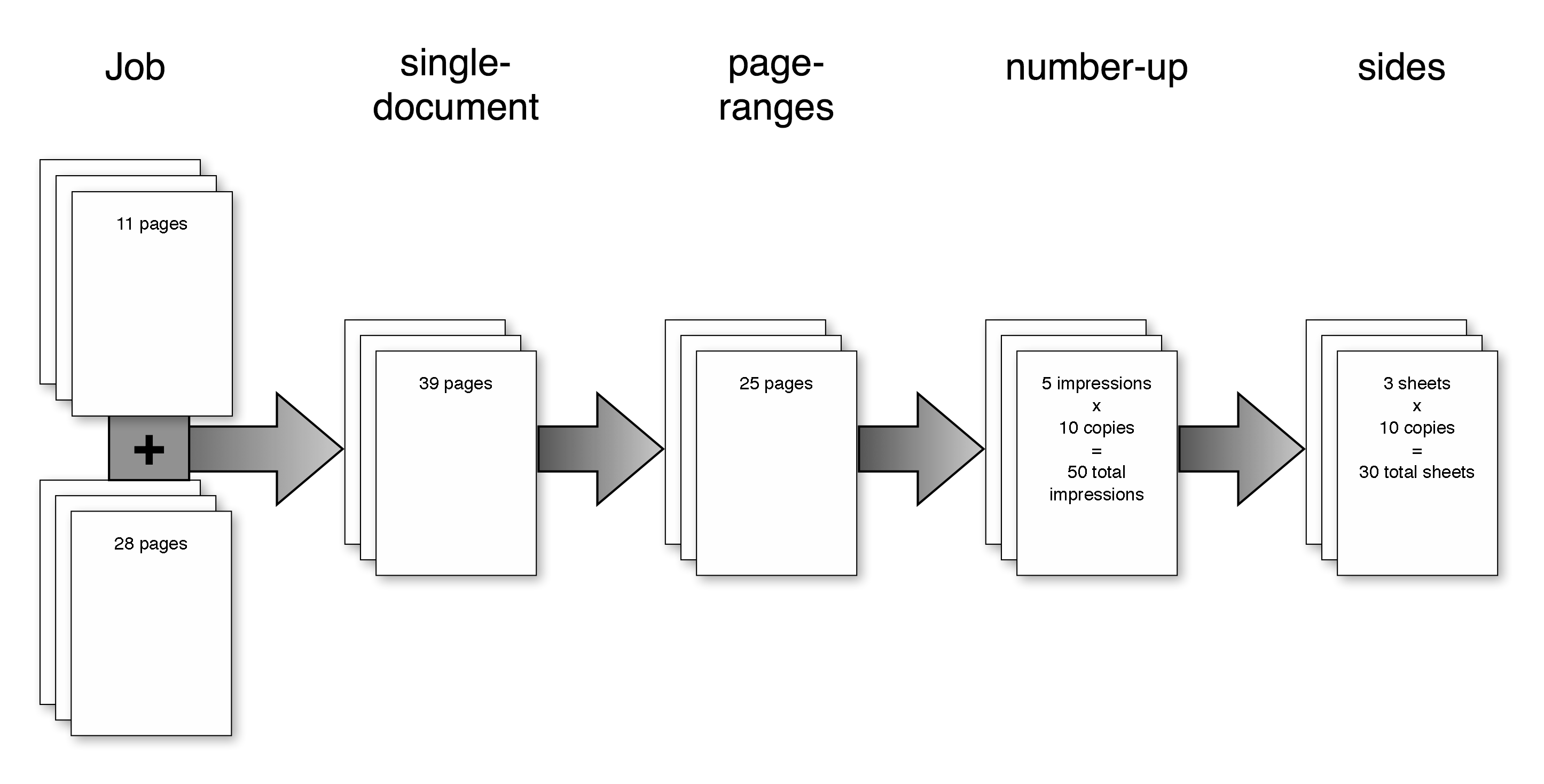 Table 15 - Job Template Attributes That Affect Impressions and SheetsConformance RequirementsThis section summarizes the Conformance Requirements detailed in the definitions in this document for Clients and Printers.Conformance Requirements for this SpecificationIn order for a Client and a Printer to claim conformance to this specification a Client MUST be able to supply and a Printer MUST support the following:The "document-metadata" operation (section 5.1.1) and Job Description (section 5.3.2) attributesThe "requesting-user-uri" operation (section 5.1.6) and "job-originating-user-uri" Job Description (section 5.3.3) attributesThe "print-color-mode" (section 5.2.3) and "print-rendering-intent" (section 5.2.4) Job Template attributesThe "job-uuid" (section 5.3.1) Job Description attributeThe "ipp-features-supported" (section 5.6.7) Printer Description attribute.The "printer-get-attributes-supported" (section 5.6.29) Printer Description attributeThe "printer-icons" (section 5.6.31) Printer Description attributeThe "printer-organization" (section 5.6.34) and "printer-organizational-unit" (section 5.6.35) Printer Description attributesThe "printer-uuid" (section 5.6.1) Printer Description attributeConditional Conformance Requirements for Printer ObjectsTo claim conformance to this specfiication, Printers conforming to IPP Event Notifications and Subscriptions [RFC3995] MUST support the following:The "first-index" (section 5.1.3) operation attributeThe "subscription-uuid" (section 5.4.1) Subscription Description attributeThe "printer-description-change-time" (section 5.6.27) Printer Description attribute.To claim conformance to this specification, Printers conforming to the Standard for IPP Document Object [PWG5100.5] MUST support the following:The Validate-Document (section 4.2) operationThe "document-metadata" (section 5.5.2) Document Description attributeThe "document-uuid" (section 5.5.1) Document Description attributeThe "print-color-mode" (section 5.2.3) Document Template attributeThe "print-rendering-intent" (section 5.2.4) Document Template attributeTo claim conformance for the OPTIONAL Identify-Printer operation (section 4.1), Printers MUST support the following:The "identify-actions" (section 5.1.4) operation attributeThe "identify-actions-default" (section 5.6.1) Printer Description attributeThe "identify-actions-supported" (section 5.6.6) Printer Description attribute.To claim conformance for the OPTIONAL "printer-icc-profiles" (section 5.6.30) Printer attribute, Printers MUST support:The "print-rendering-intent" (section 5.2.4) Job Template attribute, andThe "print-rendering-intent-default" (section 5.6.22) and "print-rendering-intent-supported" (section 5.6.23) Printer Description attributes.To claim conformance for the REQUIRED "requesting-user-uri" (section 5.1.6) operation attribute, Printers conforming to IPP Event Notifications and Subscriptions [RFC3995] MUST support the "notify-subscriber-user-uri" (section 5.4.2) Subscription attribute, and vice-versa.To claim conformance for the OPTIONAL "pages-per-subset" (section 5.2) attribute, Printers MUST support the "pages-per-subset-supported" Printer Description attribute, and vice-versa.To claim conformance for the OPTIONAL "document-password" (section 5.1.2) operation attribute, Printers MUST support the following:The "document-password-supported" (section 5.6.2) Printer Description attributeThe 'document-password-error' and 'document-permission-error' (section 7.1) keywords for the "document-state-reasons" and "job-state-reasons" attributesThe 'client-error-document-password-error' (section 8.1) and 'client-error-document-permission-error' (section 8.2) status codes.Transport Layer Security 1.2 [RFC5246] or higherUpgrading to TLS Within HTTP/1.1 [RFC2817].Negotiation of a TLS session prior to accepting a request containing the "document-password" operation attributeTo claim conformance for the OPTIONAL job ticket preflighting using the Validate-Job operation, Printers MUST support:The "preferred-attributes" (section 5.1.5) operation attribute, andThe "preferred-attributes-supported" (section 5.6.19) Printer Description attribute.To claim conformance for the OPTIONAL "job-constraints-supported" (section 5.6.8) Printer Description attribute, Printers MUST support the "job-resolvers-supported" (section 5.6.11) Printer Description attribute, and vice-versa.To claim conformance for the OPTIONAL "printer-strings-uri" (section 5.6.38) Printer Description attribute, Printers MUST supply the "printer-strings-languages-supported" (section 5.6.37) Printer Description attribute, and vice-versa.To claim conformance for the OPTIONAL "printer-supply" (section 5.6.37) Printer Description attribute, Printers MUST supply the "printer-supply-description" (section 5.6.40) Printer Description attribute, and vice-versa.To claim conformance for the OPTIONAL "media-source" (section 7.6.4) member attribute MUST support:The "media-source-supported" (section 5.6.15) Printer Description attribute, andThe "media-source-properties" (section 7.6.6) member attribute.To claim conformance for the OPTIONAL Create-Job operation, Printers MUST support the "multiple-operation-timeout-action" (section 5.6.17) Printer Description attribute.To claim conformance for the OPTIONAL Paid Imaging Services, Printers MUST support the following:The "printer-charge-info" (section 5.6.19) Printer Description attributeThe "printer-charge-info-uri" (section 5.6.18) Printer Description attributeThe "printer-mandatory-job-attributes" (section 5.6.32) Printer Description attributeTo claim conformance for the OPTIONAL Kerberized Printing, Printers MUST support the following:HTTP Negotiate authentication based on SPNEGO-based Kerberos and NTLM HTTP Authentication in Microsoft Windows [RFC4559]The 'negotiate' value (section 7.8) in the "uri-authentication-supported" Printer Description attributeConditional Conformance Requirements for ClientsTo claim conformance for the OPTIONAL "document-password" (section 5.1.2) operation attribute, Clients MUST support the following:Transport Layer Security 1.2 [RFC5246] or higher and Upgrading to TLS Within HTTP/1.1 [RFC2817]Negotiation of a TLS session prior to sending a request containing the "document-password" operation attributeHTTP RecommendationsIn order to support efficient retrieval of printer icons, ICC profiles, and localization files, Clients SHOULD provide and Printers SHOULD support the If-Modified-Since request header as defined in section 14.28 of the Hypertext Transfer Protocol -- HTTP/1.1 [RFC2616] to allow Clients to locally cache these resources to minimize network bandwidth usage and provide a responsive user interface. HTTP caching semantics (section 13 of [RFC2616]), particularly with HTTP proxies (section 15.7 of [RFC2616]) MUST be followed.Internationalization ConsiderationsFor interoperability and basic support for multiple languages, conforming implementations MUST support the UTF-8 [RFC3629] encoding of Unicode [UNICODE] [ISO10646].Security ConsiderationsThe IPP attributes and operations defined in this document require the same security considerations as defined in the IPP/1.1 Model and Semantics [RFC2911].The "document-password" (section 5.1.2) operation attribute MUST be treated as private and confidential, MUST be retained for as long as the corresponding Job and Document are retained, MUST NOT be persisted beyond the life of the Job or Document, and MUST NOT be returned to Clients in any IPP response.IANA ConsiderationsMIME Media Type RegistrationName : Michael SweetE-mail : msweet@apple.comMIME media type name : textMIME subtype name : Standards Tree – stringsRequired parameters : NONEOptional parameters : NONEEncoding considerations : UTF-8 encoded Unicode text.Security considerations : Localized strings may be arbitrarily large and could potentially cause a denial-of-service.Localized strings may contain printf-style format characters that could cause a program to display unintended information or crash.Interoperability considerations : NONEPublished specification : ftp://ftp.pwg.org/pub/pwg/candidates/cs-ippjobprinterext3v10-20120727-5100.13.pdfApplications which use this media : All Cocoa, NeXTStep, and OpenStep applicationsCUPSIPP EverywhereAdditional information :1. Magic number(s) : 2. File extension(s) : strings3. Macintosh file type code : Person to contact for further information :1. Name : Michael Sweet2. E-mail : msweet@apple.comIntended usage : Common Used for providing localizations of English keywords and numeric values.Author/Change controller :The Printer Working Groupc/o The IEEE Industry Standards and Technology Organization445 Hoes LanePiscataway, NJ 08854USAAttribute RegistrationsThe attributes defined in this document will be published by IANA according to the procedures in IPP Model and Semantics [RFC2911] section 6.2 in the following file:http://www.iana.org/assignments/ipp-registrationsThe registry entries will contain the following information:Operation attributes:	Reference--------------------	---------document-metadata (1setOf octetString(MAX))	[PWG5100.13]document-password (octetString(1023))	[PWG5100.13]first-index (integer(1:MAX))	[PWG5100.13]identify-actions (1setOf type2 keyword)	[PWG5100.13]preferred-attributes (collection)	[PWG5100.13]  <Any Template attribute>	[PWG5100.13]requesting-user-uri (uri)	[PWG5100.13]Job Template attributes:	Reference-----------------------	---------job-error-action (type2 keyword)	[PWG5100.13]media-col (collection)	[PWG5100.3]  media-bottom-margin (integer(0:MAX))	[PWG5100.13]  media-left-margin (integer(0:MAX))	[PWG5100.13]  media-right-margin (integer(0:MAX))	[PWG5100.13]  media-size-name (type3 keyword | name(MAX))	[PWG5100.13]  media-source (type3 keyword | name(MAX))	[PWG5100.13]  media-top-margin (integer(0:MAX))	[PWG5100.13]pages-per-subset (1setOf integer(1:MAX))	[PWG5100.13]print-color-mode (type2 keyword)	[PWG5100.13]print-rendering-intent (type2 keyword)	[PWG5100.13]Job Description attributes:	Reference--------------------------	---------document-metadata (1setOf octetString(MAX))	[PWG5100.13]job-originating-user-uri (uri)	[PWG5100.13]job-pages (integer(0:MAX)	[PWG5100.13]job-pages-completed (integer(0:MAX)	[PWG5100.13]job-pages-completed-current-copy (integer(0:MAX)	[PWG5100.13]job-uuid (uri(45))	[PWG5100.13]Document Template attributes:	Reference-----------------------	---------print-color-mode (type2 keyword)	[PWG5100.13]print-rendering-intent (type2 keyword)	[PWG5100.13]Document Description attributes:	Reference--------------------------	---------document-metadata (1setOf octetString(MAX))	[PWG5100.13]document-uuid (uri(45))	[PWG5100.13]pages (integer(0:MAX)	[PWG5100.13]pages-completed (integer(0:MAX)	[PWG5100.13]pages-completed-current-copy (integer(0:MAX)	[PWG5100.13]Printer Description attributes:	Reference------------------------------	---------device-service-count (integer(1:MAX))	[PWG5100.13]device-uuid (uri(45))	[PWG5100.13]document-password-supported (integer(0:1023))	[PWG5100.13]identify-actions-default (1setOf type2 keyword)	[PWG5100.13]identify-actions-supported (1setOf type2 keyword)	[PWG5100.13]ipp-features-supported (1setOf type2 keyword)	[PWG5100.13]job-constraints-supported (1setOf collection) 	[PWG5100.13]job-error-action-default (type2 keyword)	[PWG5100.13]job-error-action-supported (1setOf type2 keyword)	[PWG5100.13]job-resolvers-supported (1setOf collection) 	[PWG5100.13]media-bottom-margin-supported (1setOf integer(0:MAX)) 	[PWG5100.13]media-col-database (1setOf collection)	[PWG5100.11]  media-source-properties (collection)	[PWG5100.13]    media-source-feed-direction (type2 keyword)	[PWG5100.13]    media-source-feed-orientation (type2 enum)	[PWG5100.13]media-col-ready (1setOf collection)	[PWG5100.3]  media-source-properties (collection)	[PWG5100.13]    media-source-feed-direction (type2 keyword)	[PWG5100.13]    media-source-feed-orientation (type2 enum)	[PWG5100.13]media-left-margin-supported (1setOf integer(0:MAX))	[PWG5100.13]media-right-margin-supported (1setOf integer(0:MAX))	[PWG5100.13]media-source-supported (1setOf (type3 keyword | name(MAX)) 	[PWG5100.13]media-top-margin-supported (1setOf integer(0:MAX)) 	[PWG5100.13]multiple-operation-timeout-action (type2 keyword) 	[PWG5100.13]pages-per-subset-supported (boolean)	[PWG5100.13]preferred-attributes-supported (boolean) 	[PWG5100.13]print-color-mode-default (type2 keyword)	[PWG5100.13]print-color-mode-supported (1setOf type2 keyword)	[PWG5100.13]print-rendering-intent-default (type2 keyword)	[PWG5100.13]print-rendering-intent-supported (1setOf type2 keyword)	[PWG5100.13]printer-charge-info (text(MAX)) 	[PWG5100.13]printer-charge-info-uri (uri) 	[PWG5100.13]printer-geo-location (uri) 	[PWG5100.13]printer-get-attributes-supported (1setOf type2 keyword) 	[PWG5100.13]printer-icc-profiles (1setOf collection) 	[PWG5100.13]  <Any Template attribute>	[PWG5100.13]  profile-name (name(MAX))	[PWG5100.13]  profile-url (uri)	[PWG5100.13]printer-icons (1setOf uri) 	[PWG5100.13]printer-mandatory-job-attributes (1setOf type2 keyword) 	[PWG5100.13]printer-organization (1setOf text(MAX)) 	[PWG5100.13]printer-organizational-unit (1setOf text(MAX)) 	[PWG5100.13]printer-supply (1setOf octetString(MAX)) 	[PWG5100.13]printer-supply-description (1setOf text(MAX)) 	[PWG5100.13]printer-supply-info-uri (uri) 	[PWG5100.13]printer-uuid (uri(45)) 	[PWG5100.13]requesting-user-uri-supported (boolean)	[PWG5100.13]Subscription Description attributes:	Reference-----------------------------------	---------notify-subscriber-user-uri (uri)	[PWG5100.13]subscription-uuid (uri) 	[PWG5100.13]Attribute Value RegistrationsThe keyword attribute values defined in this document will be published by IANA according to the procedures in the IPP Model and Semantics [RFC2911] section 6.1 in the following file:	http://www.iana.org/assignments/ipp-registrationsThe registry entries will contain the following information:Attributes (attribute syntax)  Keyword Attribute Value	Reference  -----------------------	---------document-state-reasons (1setOf type2 keyword)	[PWG5100.5]  document-password-error	[PWG5100.13]  document-permission-error	[PWG5100.13]  document-security-error	[PWG5100.13]  document-unprintable-error	[PWG5100.13]identify-actions (1setOf type2 keyword) 	[PWG5100.13]  display	[PWG5100.13]  flash	[PWG5100.13]  sound	[PWG5100.13]  speak	[PWG5100.13]identify-actions-default (1setOf type2 keyword) 	[PWG5100.13]  <Any "identify-actions" keyword value>	[PWG5100.13]identify-actions-supported (1setOf type2 keyword)	[PWG5100.13]  <Any "identify-actions" keyword value>	[PWG5100.13]ipp-features-supported (1setOf type2 keyword)	[PWG5100.13]  document-object	[PWG5100.13]  job-save	[PWG5100.13]  none	[PWG5100.13]  page-overrides	[PWG5100.13]  proof-print	[PWG5100.13]  subscription-object	[PWG5100.13]job-error-action (type2 keyword)	[PWG5100.13]  abort-job	[PWG5100.13]  cancel-job	[PWG5100.13]  continue-job	[PWG5100.13]  suspend-job	[PWG5100.13]job-error-action-default (type2 keyword)	[PWG5100.13]  <Any "job-error-action" keyword value>	[PWG5100.13]job-error-action-supported (1setOf type2 keyword)	[PWG5100.13]  <Any "job-error-action" keyword value>	[PWG5100.13]job-state-reasons (1setOf type2 keyword)	[RFC2911]  document-password-error	[PWG5100.13]  document-permission-error	[PWG5100.13]  document-security-error	[PWG5100.13]  document-unprintable-error	[PWG5100.13]media-col-supported (1setOf type2 keyword)	[PWG5100.3]  media-bottom-margin	[PWG5100.13]  media-left-margin	[PWG5100.13]  media-right-margin	[PWG5100.13]  media-size-name	[PWG5100.13]  media-source	[PWG5100.13]  media-top-margin	[PWG5100.13]media-source-feed-direction (type2 keyword)	[PWG5100.13]  <Any "feed-orientation" keyword value>media-source (type3 keyword | name(MAX)) 	[PWG5100.13]  alternate	[PWG5100.13]  alternate-roll	[PWG5100.13]  auto	[PWG5100.13]  bottom	[PWG5100.13]  by-pass-tray	[PWG5100.13]  center	[PWG5100.13]  disc	[PWG5100.13]  envelope	[PWG5100.13]  hagaki	[PWG5100.13]  large-capacity	[PWG5100.13]  left	[PWG5100.13]  main	[PWG5100.13]  main-roll	[PWG5100.13]  manual	[PWG5100.13]  middle	[PWG5100.13]  photo	[PWG5100.13]  rear	[PWG5100.13]  right	[PWG5100.13]  roll-1	[PWG5100.13]  roll-10	[PWG5100.13]  roll-2	[PWG5100.13]  roll-3	[PWG5100.13]  roll-4	[PWG5100.13]  roll-5	[PWG5100.13]  roll-6	[PWG5100.13]  roll-7	[PWG5100.13]  roll-8	[PWG5100.13]  roll-9	[PWG5100.13]  side	[PWG5100.13]  top	[PWG5100.13]  tray-1	[PWG5100.13]  tray-10	[PWG5100.13]  tray-11	[PWG5100.13]  tray-12	[PWG5100.13]  tray-13	[PWG5100.13]  tray-14	[PWG5100.13]  tray-15	[PWG5100.13]  tray-16	[PWG5100.13]  tray-17	[PWG5100.13]  tray-18	[PWG5100.13]  tray-19	[PWG5100.13]  tray-2	[PWG5100.13]  tray-20	[PWG5100.13]  tray-3	[PWG5100.13]  tray-4	[PWG5100.13]  tray-5	[PWG5100.13]  tray-6	[PWG5100.13]  tray-7	[PWG5100.13]  tray-8	[PWG5100.13]  tray-9	[PWG5100.13]media-source-supported (1setOf (type3 keyword | name(MAX))	[PWG5100.13]  <Any "media-source" keyword value>	[PWG5100.13]multiple-operation-timeout-action (type2 keyword) 	[PWG5100.13]  abort-job	[PWG5100.13]  hold-job	[PWG5100.13]  process-job	[PWG5100.13]print-color-mode (type2 keyword)	[PWG5100.13]  auto	[PWG5100.13]  bi-level	[PWG5100.13]  color	[PWG5100.13]  highlight	[PWG5100.13]  monochrome	[PWG5100.13]  process-bi-level	[PWG5100.13]  process-monochrome	[PWG5100.13]print-color-mode-default (type2 keyword) 	[PWG5100.13]  <Any "print-color-mode" keyword value>	[PWG5100.13]print-color-mode-supported (1setOf type2 keyword) 	[PWG5100.13]  <Any "print-color-mode" keyword value>	[PWG5100.13]print-content-optimize (type2 keyword)	[PWG5100.7]  auto	[PWG5100.13]print-rendering-intent (type2 keyword) 	[PWG5100.13]  absolute	[PWG5100.13]  auto	[PWG5100.13]  perceptual	[PWG5100.13]  relative	[PWG5100.13]  relative-bpc	[PWG5100.13]  saturation	[PWG5100.13]print-rendering-intent-default (type2 keyword) 	[PWG5100.13]  <Any "print-rendering-intent" keyword value>	[PWG5100.13]print-rendering-intent-supported (1setOf type2 keyword) 	[PWG5100.13]  <Any "print-rendering-intent" keyword value>	[PWG5100.13]printer-get-attributes-supported (1setOf type2 keyword)	[PWG5100.13]  <Any Job Template attribute>  <Any Operation attribute at the job level>printer-mandatory-job-attributes (1setOf type2 keyword)	[PWG5100.13]  <Any Job Template attribute>  <Any Operation attribute at the job level>printer-state-reasons (1setOf type2 keyword)	[RFC2911]  cleaner-life-almost-over	[PWG5100.13]  cleaner-life-over	[PWG5100.13]uri-authentication-supported (1setOf type2 keyword)	[RFC2911]  negotiate	[PWG5100.13]Type2 enum Attribute Value RegistrationsThe enumerations defined in this document will be published by IANA according to the procedures in the IPP Model and Semantics [RFC2911] section 6.2 in the following file:	http://www.iana.org/assignments/ipp-registrationsThe registry entries will contain the following information:Attributes (attribute syntax)  Enum Value	Enum Symbolic Name	Reference  ----------	------------------	---------finishings (1setOf type2 enum)	[RFC2911]  60	trim-after-pages	[PWG5100.13]  61	trim-after-documents	[PWG5100.13]  62	trim-after-copies	[PWG5100.13]  63	trim-after-job	[PWG5100.13]media-source-feed-orientation (type2 enum)	[PWG5100.13]  <Any "orientation-requested" enum value>operations-supported (1setOf type2 enum)	[RFC2911]  0x003C	Identify-Printer	[PWG5100.13]  0x003D	Validate-Document	[PWG5100.13]orientation-requested (type2 enum)	[RFC2911]  7	none	[PWG5100.13]Operation RegistrationsThe operations defined in this document will be published by IANA according to the procedures in the IPP Model and Semantics [RFC2911] section 6.2 in the following file:	http://www.iana.org/assignments/ipp-registrationsThe registry entries will contain the following information:Operation Name	Reference--------------	---------Create-Job (extension)	[PWG5100.13]Create-Job-Subscription (extension)	[PWG5100.13]Create-Printer-Subscription (extension)	[PWG5100.13]Get-Documents (extension)	[PWG5100.13]Get-Jobs (extension)	[PWG5100.13]Get-Printer-Attributes (extension)	[PWG5100.13]Get-Subscriptions (extension)	[PWG5100.13]Identify-Printer	[PWG5100.13]Print-Job (extension)	[PWG5100.13]Print-URI (extension)	[PWG5100.13]Send-Document (extension)	[PWG5100.13]Send-URI (extension)	[PWG5100.13]Validate-Document	[PWG5100.13]Validate-Job (extension)	[PWG5100.13]Status Code RegistrationsThe status codes defined in this document will be published by IANA according to the procedures in the IPP Model and Semantics [RFC2911] section 6.6 in the following file:	http://www.iana.org/assignments/ipp-registrationsThe registry entries will contain the following information:Value    Status Code Name	Reference------   ---------------------------------------------	---------0x0400:0x04FF - Client Error:0x0418   client-error-document-password-error	[PWG5100.13]0x0419   client-error-document-permission-error	[PWG5100.13]0x041A   client-error-document-security-error	[PWG5100.13]0x041B   client-error-document-unprintable-error	[PWG5100.13]ReferencesNormative References[DCMITERMS]	"DCMI Metadata Terms", October 2010, http://dublincore.org/documents/dcmi-terms/[PWG5100.3]	K. Ocke, T. Hastings, "Internet Printing Protocol (IPP): Production Printing Attributes – Set1", PWG 5100.3-2001, February 2001, ftp://ftp.pwg.org/pub/pwg/candidates/cs-ippprodprint10-20010212-5100.3.pdf[PWG5100.5]	D. Carney, T. Hastings, P. Zehler, "Standard for The Internet Printing Protocol (IPP): Document Object", PWG 5100.5-2003, October 2003, ftp://ftp.pwg.org/pub/pwg/candidates/cs-ippdocobject10-20031031-5100.5.pdf[PWG5100.11]	T. Hastings, D. Fullman, "IPP: Job and Printer Operations - Set 2", PWG 5100.11-2010, October 2010, ftp://ftp.pwg.org/pub/pwg/candidates/cs-ippjobprinterext10-20101030-5100.11.pdf[PWG5100.12]	R. Bergman, H. Lewis, I. McDonald, M. Sweet, "IPP/2.0 Second Edition", PWG 5100.12-2011, February 2011, ftp://www.pwg.org/pub/pwg/candidates/cs-ipp20-20110214-5100.12.pdf[PWG5101.1]	R. Bergman, T. Hastings, "Standard for Media Standardized Names", PWG 5101.1-2002, February 2002, ftp://ftp.pwg.org/pub/pwg/candidates/cs-pwgmsn10-20020226-5101.1.pdf[PWG5106.1]	P. Zehler, H. Lewis, I. McDonald, J. Thrasher, W. Wagner, "PWG Standardized Imaging System Counters 1.1", PWG 5106.1-2007, April 2007, ftp://ftp.pwg.org/pub/pwg/candidates/cs-wimscount11-20070427-5106.1.pdf[RFC2083]	T. Boutell, "PNG (Portable Network Graphics) Specification Version 1.0", RFC 2083, March 1997, http://www.ietf.org/rfc/rfc2083.txt[RFC2119]	S. Bradner,  "Key words for use in RFCs to Indicate Requirement Levels", RFC 2119/BCP 14, March 1997, http://www.ietf.org/rfc/rfc2119.txt[RFC2141]	R. Moats, "URN Syntax", RFC 2141, May 1997, http://www.ietf.org/rfc/rfc2141.txt[RFC2817]	R. Khare, S. Lawrence, "Upgrading to TLS Within HTTP/1.1". RFC 2817, May 2000. http://www.ietf.org/rfc/rfc2817.txt[RFC2911]	T. Hastings, R. Herriot, R. deBry, S. Isaacson, P. Powell, "Internet Printing Protocol/1.1: Model and Semantics", RFC 2911, September 2000, http://www.ietf.org/rfc/rfc2911.txt[RFC3382]	R. deBry, R. Herriot, T. Hastings, K. Ocke, P. Zehler, "Internet Printing Protocol (IPP): The 'collection' attribute syntax", RFC 3382, September 2002, http://www.ietf.org/rfc/rfc3382.txt[RFC3805]	R. Bergman, H. Lewis, I. McDonald, "Printer MIB v2", RFC 3805, June 2004, http://www.ietf.org/rfc/rfc3805.txt[RFC3995]	R. Herriot, T. Hastings, "IPP Event Notifications and Subscriptions", RFC 3995, March 2005, http://www.ietf.org/rfc/rfc3955.txt[RFC3998]	C. Kugler, T. Hastings, H. Lewis, "IPP: Job and Printer Operations", RFC 3998, March 2005, http://www.ietf.org/rfc/rfc3998.txt[RFC4122]	P. Leach, M. Mealling, R. Salz, "A Universally Unique IDentifier (UUID) URN Namespace", RFC 4122, July 2005, http://www.ietf.org/rfc/rfc4122.txt[RFC4519]	A. Sciberras, "Lightweight Directory Access Protocol (LDAP): Schema for User Applications", RFC 4519, June 2006, http://www.ietf.org/rfc/rfc4519.txt[RFC5013]	J. Kunze, T. Baker, "The Dublin Core Metadata Element Set", RFC 5013, August 2007, http://www.ietf.org/rfc/rfc5013.txt[RFC5246]	T.Dierks, E. Rescorla, "Transport Layer Security 1.2", RFC 5246, August 2008, http://www.ietf.org/rfc/rfc5246.txt[RFC5870]	A. Mayrhofer, C. Spanring, "A Uniform Resource Identifier for Geographic Locations ('geo' URI)", RFC 5870, June 2010, http://www.ietf.org/rfc/rfc5870.txt[RFC6068]	M. Duerst, L. Masinter, J. Zawinski, "The 'mailto' URI Scheme", RFC 6068, October 2010, http://www.ietf.org/rfc/rfc6068.txt[STD68]	D. Crocker, P. Overell, “Augmented BNF for Syntax Specifications: ABNF”, RFC 5234/STD 68, January 2008, http://www.ietf.org/rfc/rfc5234.txt[UAX15]	M. Davis, M. Duerst, "Unicode Normalization Forms", Unicode Standard Annex 15, March 2008, http://www.unicode.org/reports/tr15/[UNICODE]	J. D. Allen, et al, "The Unicode Standard - Version 6.0", Unicode Standard, February 2011, http://www.unicode.org/versions/Unicode6.0.0/[WGS84]	National Geospatial-Intelligence Agency, "Department of Defense World Geodetic System 1984, Its Definition and Relationships With Local Geodetic Systems, Third Edition", NIMA Technical Report TR8350.2, January 2000,
http://earth-info.nga.mil/GandG/publications/tr8350.2/wgs84fin.pdf[X.520]	International Telecommunication Union, "Information technology - Open Systems Interconnection - The Directory: Selected attribute types", ITU-T X.520, November 2008Informative References[RFC4559]	K. Jaganathan, L. Zhu, J. Brezak, "SPNEGO-based Kerberos and NTLM HTTP Authentication in Microsoft Windows", RFC 4559, June 2006, http://www.ietf.org/rfc/rfc4559.txt[PWG-CATALOG]	Sample English localization of registered IPP attributes and values, ftp://ftp.pwg.org/pub/pwg/ipp/examples/ipp.stringsAuthors' AddressesMichael SweetApple Inc.10431 N. De Anza Blvd.MS 38-4LPTCupertino CA 95014Ira McDonaldHigh NorthPO Box 221Grand Marais, MI 49839Peter ZehlerXerox Corporation800 Phillips RoadM/S 128-25EWebster, NY 14580-9701Send comments to the PWG IPP Mailing List:ipp@pwg.org (subscribers only)To subscribe, see the PWG web page:http://www.pwg.org/Implementers of this specification document are encourages to join the IPP Mailing List in order to participate in any discussions of clarification issues and review of registration proposals for additional attributes and values.The editor would like to especially thank the following individuals who also contributed significantly to the development of this document:Robert Herriot - XeroxAndrew Mitchell - Hewlett PackardKirk Ocke - XeroxKeywordDescriptiondisplayDisplays the default or Client-provided message on the printer control panel.flashFlashes lights or the display on the printer.soundMakes a sound.speakSpeaks the default or Client-provided message.KeywordDescriptionabort-jobStop processing the job and move it to the 'aborted' state. The 'aborted-by-system' keyword MUST be present in the "job-state-reasons" Job Description attribute.cancel-jobStop processing the job as if the Printer had accepted a Cancel-Job request (section 3.3.3 [RFC2911]) from the user. The 'job-canceled-by-user' keyword MUST be present in the "job-state-reasons" Job Description attribute.continue-jobContinue processing the next document in the job or, if this is the last document in the job, move the job to the 'completed' state.suspend-jobStop processing the job and move it to the 'processing-stopped' state as if the Printer had accepted a Suspend-Current-Job request (section 4.3.1 [RFC3998]). The 'job-suspended-by-user' keyword MUST be present in the "job-state-reasons" Job Description attribute.KeywordDescriptionConformanceautoAutomatic based on documentREQUIREDbi-level1-colorant (typically black) threshold outputOPTIONAL (note 1)colorFull-color outputCONDITIONALLY REQUIRED (note 2)highlight1-colorant + black outputOPTIONALmonochrome1-colorant (typically black) shaded/grayscale outputREQUIREDprocess-bi-levelProcess (2 or more colorants) threshold outputOPTIONALprocess-monochromeProcess (2 or more colorants) shaded/grayscale outputOPTIONAL (note 3)KeywordDescriptionConformanceabsoluteClip out-of-gamut colors to preserve in-gamut accuracy without adjusting the white point.OPTIONALautoAutomatically determine the rendering intent based on the document and job ticket.REQUIREDperceptualMap out-of-gamut colors at the expense of in-gamut accuracy.OPTIONALrelativeClip out-of-gamut colors to preserve in-gamut accuracy, adjusting the white point as necessary.REQUIREDrelative-bpcClip out-of-gamut colors to preserve in-gamut accuracy, adjusting both the white and black points as necessary.(bpc = Black Point Compensation)REQUIREDsaturationPreserve saturated colors.OPTIONALKeywordDescriptiondocument-objectIPP Document Object [PWG5100.5]job-saveJob save from IPP Job and Printer Extensions - Set 2 [PWG5100.11]noneNo extension features are supported.page-overridesPage overrides from IPP Page Overrides [PWG5100.6]proof-printProof print from IPP Job and Printer Extensions - Set 2 [PWG5100.11]subscription-objectIPP Event Notifications and Subscriptions [RFC3995]KeywordDescriptionabort-jobThe job is closed and moved to the 'aborted' state. The 'aborted-by-system' keyword MUST be present in the "job-state-reasons" Job Description attribute.hold-jobThe job is closed and moved to the 'pending-held' state. The 'job-hold-until-specified' keyword MUST be present in the "job-state-reasons" Job Description attribute and the "job-hold-until" Job Template attribute MUST be set to 'indefinite'.process-jobThe job is closed and moved to the 'pending' or 'processing' state.Printer MIB ObjectIPP Data-typeIPP KeywordPWG SM KeywordConformanceprtInputTray...prtInputTray...prtInputTray...prtInputTray...prtInputTray...Index (note 1)IntegerindexIdOPTIONALTypeStringtypeInputTrayTypeREQUIREDDimUnitStringdimunit[.01 mm]RECOMMENDEDMediaDimFeed-DirDeclaredIntegermediafeedInputTrayMedia-Size.XDimensionREQUIREDMediaDimXFeed-DirDeclaredIntegermediaxfeedInputTrayMedia-Size.YDimensionREQUIREDMediaDimFeed-DirChosen---------MediaDimXFeed-DirChosen---------CapacityUnitStringunitInputTray-CapacityUnitRECOMMENDEDMaxCapacityIntegermaxcapacityInputTrayMax-CapacityREQUIREDCurrentLevelIntegerlevelInputTrayCurrentLevelREQUIREDStatusIntegerstatusSubunitStatesREQUIREDMediaName (note 2)StringmedianameInputTrayMedia-SizeNameRECOMMENDEDNameStringnameInputTrayNameREQUIREDVendorName------InputTrayVendorName---Model------InputTrayModel---Version------InputTrayVersion---SerialNumber------InputTraySerial-Number---Security------InputTraySecurity---MediaWeight (note 3)IntegermediaweightInputTrayMedia-WeightMetricOPTIONALMediaType (note 2)StringmediatypeInputTrayMedia-TypeRECOMMENDEDMediaColor (note 2)StringmediacolorInputTrayMedia-ColorRECOMMENDEDMediaFormParts------InputTrayMedia-FormParts---MediaLoadTimeout------InputTrayMedia-LoadTimeout---NextIndex------InputTrayNext-InputTrayId---Printer MIB ObjectIPP Data-typeIPP KeywordPWG SM KeywordConformanceprtOutput...prtOutput...prtOutput...prtOutput...Index (note 1)IntegerindexIdOPTIONALTypeStringtypeOutputTrayTypeREQUIREDCapacityUnitStringunitOutputTrayCapacity-UnitRECOMMENDEDMaxCapacityIntegermaxcapacityOutputTrayMax-CapacityREQUIREDRemainingCapacityIntegerremainingOutputTrayRemainingCapacityREQUIREDStatusIntegerstatusSubunitStatesREQUIREDNameStringnameOutputTrayNameREQUIREDVendorName------OutputTrayVendor-Name---Model------OutputTrayModel---Version------OutputTrayVersion---SerialNumber------OutputTraySerial-Number---Security------OutputTraySecurity---DimUnit (note 2)---------MaxDimFeedDir (note 2)------OutputTrayMax-MediaSizeName---MaxDimXFeedDir (note 2)------OutputTrayMax-MediaSizeName---MinDimFeedDir (note 2)------OutputTrayMin-MediaSizeName---MinDimXFeedDir (note 2)------OutputTrayMin-MediaSizeName---StackingOrder (note 3)StringstackingorderOutputTrayStacking-OrderREQUIREDPageDelivery-Orientation (note 3)StringpagedeliveryOutputTrayPage-DeliveryOrientationREQUIREDBursting------OutputTrayBursting---Decollating------OutputTrayDecollating---PageCollated------OutputTrayPageCollated---OffsetStacking (note 4)StringoffsetstackingOutputTrayOffsetStackingOPTIONALSNMP Supply ObjectIPPData-typeIPP KeywordSM KeywordConformanceprtMarkerSupplies...Index(note 1)IntegerindexIdREQUIREDMarkerIndex(note 2)IntegermarkerindexOPTIONALColorantIndex(note 3)Integer---MarkerSupply ColorantId---ClassStringclassMarkerSupply ClassRECOMMENDEDTypeStringtypeMarkerSupply TypeREQUIREDSupplyUnitStringunitMarkerSupply CapacityUnitRECOMMENDEDMaxCapacityIntegermaxcapacityMarkerSupply MaxCapacityREQUIREDLevelIntegerlevelMarkerSupply CurrentLevelREQUIREDprtMarkerColorant...IndexIntegercolorantindexIdOPTIONALRoleStringcolorantroleMarkerColorant RoleOPTIONALValueStringcolorantnameMarkerColorant NameREQUIREDTonalityIntegercoloranttonalityMarkerColorant TonalityOPTIONALNamesRGBA ValueSampleno-colorUndefinedblack000000fflight-black808080ffblue0000ffffcyan00fffffflight-cyane0ffffffgoldffd700ffgray808080ffdark-gray404040fflight-grayd3d3d3ffgreen008000ffmagentaff00fffflight-magentaff77ffffmulti-colorUndefinedorangeffa500ffredff0000ffsilverc0c0c0ffwhiteffffffffyellowffff00ffdark-yellowffcc00ffKeywordDescriptiondocument-password-errorThe Printer detected an incorrect document content password and was unable to unlock the document for printing. This value MUST be supported if the "document-password" (section 5.1.2) operation attribute is supported.document-permission-errorThe Printer was able to unlock the document but the document permissions do not allow for printing. This value MUST be supported if the "document-password" (section 5.1.2) operation attribute is supported.document-security-errorThe Printer detected security issues (virus, trojan horse, or other malicious software) embedded within the document. Whether the Printer aborts the job and moves the job to the 'aborted' job state or prints all documents that do not contain detected security issues and moves the job to the 'completed' job state and adds the 'completed-with-errors' value in the job's "job-state-reasons" attribute depends on implementation and/or site policy. This value SHOULD be supported.document-unprintable-errorThe Printer determined that the document  was unprintable. This reason is intended to cover any issues of file size, format version, or complexity that would prevent the Printer from printing the document. Whether the Printer aborts the job and moves the job to the 'aborted' job state or prints all documents that do not contain detected security issues and moves the job to the 'completed' job state and adds the 'completed-with-errors' value in the job's "job-state-reasons" attribute depends on implementation and/or site policy. This value SHOULD be supported.ValueSymbolic Name and Description'60''trim-after-pages': Trim output after each page.'61''trim-after-documents': Trim output after each document.'62''trim-after-copies': Trim output after each copy.'63''trim-after-job': Trim output after job.KeywordDescriptioncleaner-life-almost-overA cleaning component corresponding to the Printer MIB prtMarkerSuppliesType values cleanerUnit(18) and fuserCleaningPad(19) is nearing the end of its service life.cleaner-life-overA cleaning component corresponding to the Printer MIB prtMarkerSuppliesType values cleanerUnit(18) and fuserCleaningPad(19) has reached the end of its service life.KeywordDescriptionalternateThe alternate or secondary input trayalternate-rollThe alternate or secondary rollautoThe Printer's automatic choicebottomThe bottom input trayby-pass-trayThe by-pass traycenterThe center feed slot/traydiscThe CD/DVD/Bluray disc feed slot/trayenvelopeThe envelope feed slot/trayhagakiThe Hagaki feed slot/traylarge-capacityThe large capacity input trayleftThe left feed slot/traymainThe main or primary input traymain-rollThe main or primary rollmanualThe manual feed slotmiddleThe middle input trayphotoThe photo feed slot/trayrearThe rear feed slot/trayrightThe right feed slot/trayroll-1The first rollroll-2The second rollroll-3The third rollroll-4The fourth rollroll-5The fifth rollroll-6The sixth rollroll-7The seventh rollroll-8The eighth rollroll-9The ninth rollroll-10The tenth rollsideThe side feed slot/traytopThe topmost input traytray-1The first traytray-2The second traytray-3The third traytray-4The fourth traytray-5The fifth traytray-6The sixth traytray-7The seventh traytray-8The eighth traytray-9The ninth traytray-10The tenth traytray-11The eleventh traytray-12The twelfth traytray-13The thirteenth traytray-14The fourteenth traytray-15The fifteenth traytray-16The sixteenth traytray-17The seventeenth traytray-18The eighteenth traytray-19The nineteenth tray tray-20The twentieth trayAttributeDescriptioncopiesMultiplier for impressions and sheets; also see job-copies, multiple-document-handling, and sheet-collatecover-backFor 'print-none', adds one sheet per setcover-frontFor 'print-none', adds one sheet per setinsert-sheetAdds N sheets for each copy and, potentially, each document in the Jobjob-copiesMultiplier for impressions and sheets; also see copies, multiple-document-handling, and sheet-collatejob-cover-backFor 'print-none', adds one sheet per setjob-cover-frontFor 'print-none', adds one sheet per setjob-error-sheetMay add one or more impressions and sheets to the Jobjob-sheetsMay add one or more impressions and sheets to the Jobmultiple-document-handlingFor the value 'single-document', duplex Jobs may have a reduced number of sheets per copy when the input documents produce an odd number of impressions; also see copies, imposition-template, job-copies, and number-upnumber-upGenerally a divisor for impressions and sheetsoverridesCan override any Job Template attribute (except overrides)pages-rangesChanges the number of input pages that are processed, thus changing the impressions and sheets accordinglyproof-printOverrides the copies and job-copies valuesseparator-sheets'slip-sheets': adds one impression and sheet between each set in a Job'start-sheet' and 'end-sheet': adds one impression and sheet for each set in a Job'both-sheets': adds two impressions and sheets for each set in a Jobsheet-collateControls how documents and copies form a setsidesFor 'two-sided-long-edge' and 'two-sided-short-edge', generally makes sheets half of the number of impressions; also see copies, job-copies, multiple-document-handling, and sheet-collate